T.C.ALTINDAĞ KAYMAKAMLIĞI ŞEHİT OSMAN EVSAHİBİOĞLU ORTAOKULU MÜDÜRLÜĞÜ 2024-2028 STRATEJİK PLANI 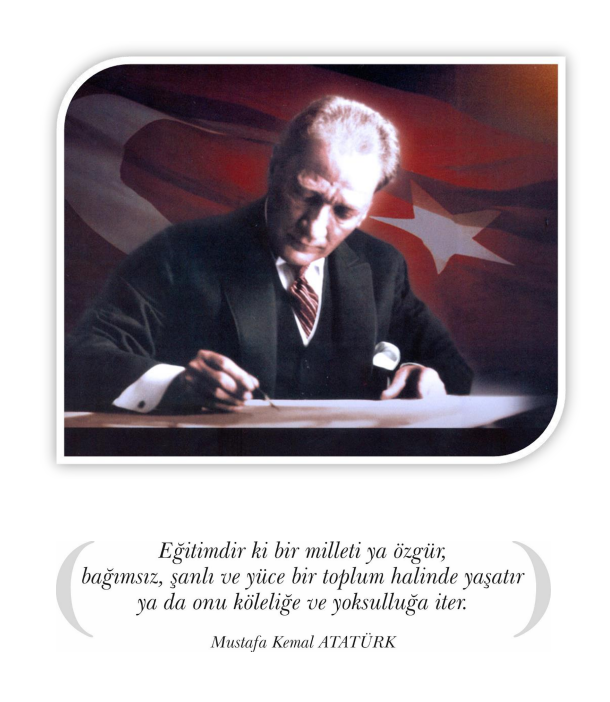 Okul Bilgileri  Tablo 1. Okul KünyesiSUNUŞ 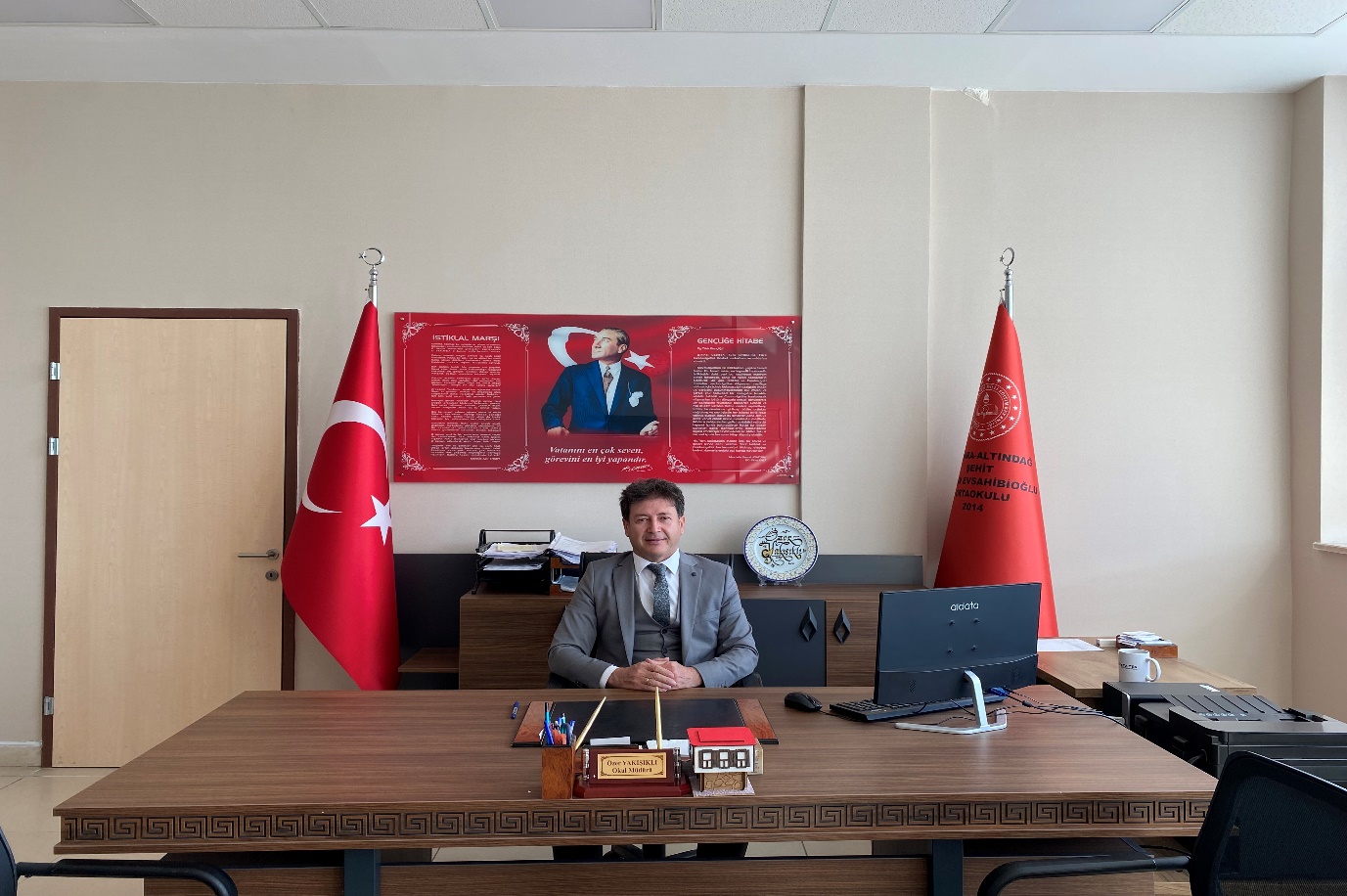 Eğitimde hızla değişen dünyadaki gelişmelere ayak uydurabilmemiz ancak geleceği nitelikli bir anlayışla planladığımızda ve geleceğin rotasını doğru çizen bir vizyona sahip olduğumuzda mümkün olacaktır. Bizlere düşen tarafıyla hazırladığımız stratejik planlar bu vizyonun temel taşlarıdır.Öğrencilerimizin yaşadığı topluma uyum sağlaması, kişilik kazanması, iyi bir insan ve vatandaş olması ancak nitelikli bir eğitim vasıtasıyla gerçekleşir. Bu anlamda eğitim ve öğretimdeki her olumlu gelişme milletimizin devamlılığı, kalkınması, güçlenmesi ve müreffeh yarınlara ulaşmasında hayati öneme sahiptir. Milli eğitim sistemimizde yürütülen politikalar ve belirlenen hedefler doğrultusunda bugünü ve geleceği nitelikli olarak planlamayı başarırsak çağın ve geleceğin becerileriyle donanmış ve bu donanımı insanlık hayrına sarf edebilen bilime sevdalı, kültüre meraklı ve duyarlı, nitelikli, ahlaklı çocuklar yetiştirme temel amacımıza erişebiliriz.    Özer YAKIŞIKLI                                                                         OKUL MÜDÜRÜ İÇİNDEKİLER GİRİŞ VE STRATEJİK PLANIN HAZIRLIK SÜRECİ Strateji Geliştirme Kurulu ve Stratejik Plan Ekibi Planlama Süreci DURUM ANALİZİ Kurumsal Tarihçe Uygulanmakta Olan Planın Değerlendirilmesi  Mevzuat Analizi Üst Politika Belgelerinin Analizi Faaliyet Alanları ile Ürün ve Hizmetlerin Belirlenmesi Paydaş Analizi Kuruluş İçi Analiz 2.7.1.Teşkilat Yapısı 2.7.2.İnsan Kaynakları 2.7.3.Teknolojik Düzey 2.7.4.Mali Kaynaklar 5.İstatistiki Veriler Dış Çevre Analizi (Politik, Ekonomik, Sosyal, Teknolojik, Yasal ve Çevresel Çevre Analizi -PESTLE) Güçlü ve Zayıf Yönler ile Fırsatlar ve Tehditler (GZFT) Analizi              2.10.Tespit ve İhtiyaçların Belirlenmesi GELECEĞE BAKIŞ              3.1.Misyon              3.2.Vizyon3.3. Temel Değerler AMAÇ, HEDEF VE STRATEJİLERİN BELİRLENMESİ Amaçlar Hedefler Performans Göstergeleri Stratejilerin Belirlenmesi Maliyetlendirme İZLEME VE DEĞERLENDİRME Tablo/Şekil/Grafikler/Ekler 1. GİRİŞ VE STRATEJİK PLANIN HAZIRLIK SÜRECİ 1.1. Strateji Geliştirme Kurulu ve Stratejik Plan Ekibi Tablo 2. Strateji Geliştirme Kurulu ve Stratejik Plan Ekibi Tablosu 1.2. Planlama Süreci:  2024-2028 dönemi stratejik plan hazırlanma süreci Strateji Geliştirme Kurulu ve Stratejik Plan Ekibi’nin oluşturulması ile başlamıştır. Ekip tarafından oluşturulan çalışma takvimi kapsamında ilk aşamada durum analizi çalışmaları yapılmış ve durum analizi aşamasında, paydaşlarımızın plan sürecine aktif katılımını sağlamak üzere paydaş anketi, toplantı ve görüşmeler yapılmıştır. Durum analizinin ardından geleceğe yönelim bölümüne geçilerek okulumuzun amaç, hedef, gösterge ve stratejileri belirlenmiştir.  2. DURUM ANALİZİ Bu bölümde, aşağıdaki hususlarla ilgili analiz ve değerlendirmeler yapılmıştır; Kurumsal tarihçe Uygulanmakta olan planın değerlendirilmesi Mevzuat analizi Üst politika belgelerinin analizi Faaliyet alanları ile ürün ve hizmetlerin belirlenmesi Paydaş analizi Kuruluş içi analiz Dış çevre analizi (Politik, ekonomik, sosyal, teknolojik, yasal ve çevresel analiz) Güçlü ve zayıf yönler ile fırsatlar ve tehditler (GZFT) analizi Tespit ve ihtiyaçların belirlenmesi 2.1. Kurumsal Tarihçe 1978 tarihinde Altındağ ilçesi Feridun Çelik mahallesinde 1 Müdür, 8 Öğretmen ve 200 öğrenci ile eğitim-öğretime başlamıştır.    Mahallenin hızla gecekondulaşması ve yerleşim birimi haline gelmesiyle, Doğantepe Mahallesi oluşmuş, açılan bu okul ihtiyacı karşılayamamıştır. Bu nedenle yeni bir ilkokul yapımına gidilerek 24 Eylül 1981 tarihinde Doğantepe Başpınar mahallesinde okulumuz 15 derslikli bir binaya kavuşmuştur.   Okulun ilk adı Feridun Çelik İlkokulu iken, sonradan bu bölgede aynı isimle de bir okulun daha olması nedeniyle yazışmalar ve haberleşme konularında karışıklıklara neden olduğundan 21.06.1982 tarihinde Feridun Çelik İlkokulunun adı 24 Kasım İlkokulu olarak Milli Eğitim Bakanlığınca değiştirilmiştir.    2014-2015 eğitim öğretim yılında 24 Kasım İlkokulu ve 24 Kasım Ortaokulu olarak ayrılmıştır. 2017 yılında 15 Temmuz şehitlerimizden Osman Evsahibioğlu'nun adını almıştır. 2017 yılı Eylül ayında Şehit Osman Evsahibioğlu Ortaokulu bünyesinde Şehit Osman Evsahibioğlu İmam Hatip Ortaokulu eğitim öğretime başlamıştır.Mevcut bina eğitim öğretime elverişli olmadığından 05.11.2018 tarihinde boşaltılarak 24 Kasım İlkokulunda sabahçı olarak eğitime devam edilmiştir.2021-2022 eğitim öğretim yılında ise ortaokul ve imam hatip ortaokulları ayrılmış, imam hatip ortaokulu önceki yıkılan binanın yerinde yapılan okulda eğitime başlamış, okulumuz ise şu an eğitim öğretim yapılan binaya taşınmıştır. Okulumuz mevcut binada tam gün eğitim ve öğretime devam etmektedir.2.2. Uygulanmakta Olan Stratejik Planın Değerlendirilmesi 2021 yılında okul binası değişmiştir. Bu nedenle okulun fiziki yapısını ve araç gereç donanımını güçlendirme amacı çalışmaları yapılamamıştır. Okul mevcut yeni bir binaya taşınmıştır.Öğrenci başarısını artıracak etkinlikler devam etmektedir.Sosyal kültürel ve sportif faaliyetleri geliştirme çalışmaları devam etmektedir.Velilerin okula katkısını artırma çalışmaları devam etmektedir.Öğretmenler arası sosyal ve kültürel faaliyetleri artırma çalışmaları devam etmektedir.2.3. Yasal Yükümlülükler ve Mevzuat Analizi Kamu Yönetimi Reformu kapsamında alınan Yüksek Planlama Kurulu kararlarında ve 5018 sayılı Kamu Mali Yönetimi ve Kontrol Kanununda, kamu kuruluşlarının stratejik planlarını hazırlamaları ve kuruluş bütçelerini bu plan doğrultusunda oluşturmaları öngörülmektedir. Devlet Planlama Teşkilatı tarafından hazırlanan  “Kamu İdareleri İçin Stratejik Planlama Kılavuzu” ve Milli Eğitim Bakanlığı Strateji Geliştirme Başkanlığının 2018/16 sayılı Genelgesi Bakanlığımız merkez ve taşra teşkilatı birimlerinde yürütülmekte olan stratejik planlama çalışmalarının yasal çerçevesini oluşturmaktadır.” İlçe Millî Eğitim Müdürlüğünün 07/03/2024 tarihli ve E-92992404-602.04.02-98373145 “Stratejik Planlama” konulu yazısı ile Stratejik Planlama ve Yönetimi konusunda ilgili mevzuat doğrultusunda okulumuzda yapılması gerekli olan çalışmalar başlatılmış;  2024- 2028 yıllarını kapsayacak şekilde okulumuz Stratejik Planı hazırlanmıştır.Şehit Osman EVSAHİBİOĞLU Ortaokulu yasal yetki, görev ve sorumlulukları;T.C. Anayasası olmak üzere 1739 sayılı Milli Eğitim Temel Kanunu ve Milli Eğitim Bakanlığı İlköğretim Kurumları Yönetmeliği esaslarına göre belirlenmektedir. İlköğretim Kurumları Yönetmeliği’ne göre kurumumuzun amaçları şunlardır:Öğrencileri bedenî, zihnî, ahlâkî, manevî, sosyal ve kültürel nitelikler yönünden geliştirmeyi, demokrasi ve insan haklarına saygılı olmayı, çağımızın gerektirdiği bilgi ve becerilerle donatarak geleceğe hazırlamayı,Öğrencileri İlköğretim düzeyinde ortak bir genel kültür vererek yükseköğretime, mesleğe, hayata ve iş alanlarına hazırlamayı,Eğitim ve istihdam ilişkilerinin Bakanlık ilke ve politikalarına uygun olarak sağlıklı, dengeli ve dinamik bir yapıya kavuşturulmasını,Öğrencilerin öz güven, öz denetim ve sorumluluk duygularının geliştirilmesini,Öğrencilere çalışma ve dayanışma alışkanlığı kazandırmayı,Öğrencilere yaratıcı ve eleştirel düşünme becerisi kazandırmayı,Öğrencilerin dünyadaki gelişme ve değişmeleri izleyebilecek düzeyde yabancı dil öğrenebilmelerini,Öğrencilerin bilgi ve becerilerini kullanarak proje geliştirerek bilgi üretebilmelerini,Teknolojiden yararlanarak nitelikli eğitim verilmesini,Hayat boyu öğrenmenin bireylere benimsetilmesini,Eğitim, üretim ve hizmette uluslararası standartlara uyulmasını ve belgelendirmenin özendirilmesini,Yasal yükümlülükler ve mevzuat analizi okulumuz faaliyet alanlarının belirlenmesine katkı sağlamıştır. Bu bölümde okulun görev ve sorumluluklarını düzenleyen mevzuat incelenmiş ve aşağıdaki tabloya çıkarılmıştır.2.4. Üst Politika Belgeleri Analizi Üst Politika Belgeleri Analizi Tablosu 2.5. Faaliyet Alanları ile Ürün/Hizmetlerin Belirlenmesi Stratejik plan hazırlanırken yasal yükümlülükler ve dayanaklar incelenerek okulumuzun faaliyet alanları ile ürün ve hizmetleri belirlenmiştir. Faaliyet Alanlar/Ürün ve Hizmetler Tablosu 2.6. Paydaş Analizi Paydaş analizi katılımcılığı sağlamanın en önemli aracıdır. İdarenin etkileşim içerisinde olduğu tarafların stratejik planla ilgili görüşlerin dikkate alınması, okul hizmetlerinden yararlananların ihtiyaçları doğrultusunda şekillendirilmesi ile stratejik planın paydaşlar tarafından sahiplenilmesini ve başarı düzeyinin arttırılmasını sağlar. Eğitim açısından paydaş, bir okulun ürün ve hizmetleriyle ilgisi olan, okuldan doğrudan veya dolaylı, olumlu ya da olumsuz yönde etkilenen veya okulu etkileyen tüm tarafları içerir. Her bir paydaşın rolü okul gelişimi için çok önemlidir. Başarılı bir okulun en hayati bileşeni, tüm paydaşların olumlu katılımıdır. Paydaşlar iç paydaşlar ve dış paydaşlar olarak sınıflandırılır.  Bu bölümde paydaşlara ilişkin bilgiler sunulmuştur.EK-1 Paydaş Sınıflandırma Matrisi  Tabloda yer paydaşların listesi okul/kurumun türüne ve yapısına göre değişkenlik gösterebilir. √ : Tamamı  O : Bir kısmı EK -2 Paydaş Önceliklendirme Matrisi 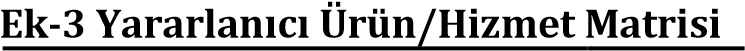 √ : Tamamı O: Bir kısmı Paydaş Anketleri  Öğretmen, öğrenci ve velilerin okula yönelik görüşlerini içeren anket sonuçları aşağıdaki tablolarda sunulmuştur.2.7. Okul İçi Analiz 2.7.1. Teşkilat Şeması 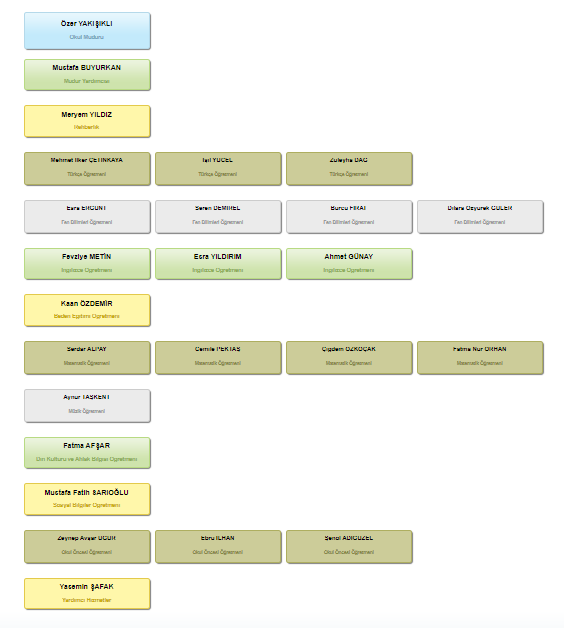 2.7.2. İnsan Kaynakları Bu bölümde okulda çalışan insan kaynaklarına ilişkin veriler sunulmuştur.Tablo 3. Çalışanların Görev Dağılımı Tablo 4. İdari Personelin Hizmet Süresine İlişkin Bilgiler Tablo 5. Okulda Oluşan Yönetici Sirkülasyonu Oranı Tablo 6. İdari Personelin Katıldığı Hizmet İçi Programları Tablo 7. Öğretmenlere İlişkin Veriler Tablo 8. Kurumda Gerçekleşen Öğretmen Sirkülâsyonunun Oranı  Tablo 9. Öğretmenlerin Konulara Göre Katılım Sağlanan Hizmet içi Eğitim SayısıÖğretmenlerin Katıldığı Hizmet İçi Eğitim Programları Tablo 10. Kurumdaki Mevcut Hizmetli/ Memur Sayısı Tablo 11. Okul Rehberlik Hizmetleri 2.7.3.Teknolojik Düzey Bu bölümde okuldaki teknolojik altyapı, derslerde ve ders dışı etkinliklerde kullanılmakta olan araç gereçlerin sayısı ve ihtiyaç durumu belirlenmiştir. Tablo 12. Teknolojik Araç-Gereç Durumu Okul/kurumun fiziki mekânlar açısından mevcut ve ihtiyaç durumunun da ortaya konulması gerekmektedir. Tablo 13. Fiziki Mekân Durumu 2.7.4. Mali Kaynaklar Aşağıdaki tablolarda okulun mali kaynaklarına ilişkin veriler sunulmuştur.Tablo 14. Kaynak Tablosu Okul bütçesine ait giderler aşağıdaki başlıklar altında sunulmuştur. Tablo 15. Harcama Kalemler Tablo 16. Gelir-Gider Tablosu Tablo 17.  Norm Kadro DurumuTablo 18. Öğretmen / Öğrenci Durumu 2.7.5. İstatistiki Veriler Burada okulla ilgili her türlü sayısal veriler geriye dönük olarak 3 yıllık olarak verilmiştir. Okuldaki öğrenci durumuna ilişkin istatistiki veriler aşağıda sunulmuştur:  Öğrenci kurslarına ilişkin istatistiki veriler aşağıda sunulmuştur:  Okul/kurumun akademik başarısıOkul/kurumda yapılan sosyal faaliyetlerin (kutlamalar, anma günü, kermes vb.) neler olduğu, bunlarda görev alan öğretmen, öğrenci velilerin sayısı, katılım oranı belirtilir. Okul/kurumda yapılan kültürel faaliyetlerin (gezi, sergi vb.) neler olduğu; kültürel faaliyetlerde görev alan öğretmen, öğrenci velilerin sayısı, katılım oranı belirtilir. Spor kulübü faaliyetleri Öğrenci devam durumu (öğrencilerin devamsızlık ortalaması, önceki yılda devamsızlıktan kalan öğrenci sayısı, bu yıl sürekli devamsızlık yapan öğrenci sayısı, önceden devamsız olup da devamı sağlanan öğrenci sayısı), Sosyal kulüplerin çalışması (kurulan sosyal kulüpler ve bunların gerçekleştirdiği projeler), Personel devam durumuna ilişkin veriler aşağıdaki tabloda sunulmuştur.Rehberlik hizmetleri (yararlanan öğrenci sayısı ve diğer faaliyetleri), Okulun dış çevre (MEB, belediye, AB, TÜBİTAK, MEM) tarafından düzenlenen faaliyet ve projelere katılma ve bu projelerden yararlanma durumu, Okula ulaşım Kızılay ve Ulus’tan 391, 392, 393, 395 numaralı EGO vasıtasıyla sağlanmaktadır. Öğrenciler okula kendi imkânları ile gelmektedirler. Fiziki mekânlara ilişkin bilgiler aşağıdaki tabloda sunulmuştur. Kantin, Gönül Şimşek tarafından işletilmektedir. Kullanıma 2022 yılı Eylül ayında açılmıştır. Okula aylık 2958,50 Türk Lirası kira vermektedirler. Kantin sayesinde öğrenciler öğle arasında okulda kalmaktadırlar.Isınma durumu, Okul kaloriferle doğal gaz kullanılarak ısıtılmaktadır. Isınma tam sağlanmaktadır.  Sivil savunma çalışmaları2.8. Dış Çevre Analizi (PESTLE) Çevre analiziyle okul/kurum üzerinde etkili olan veya olabilecek politik, ekonomik,  sosyo-kültürel, teknolojik, yasal çevresel dış etkenlerin tespit edilmesi amaçlanmıştır. Tablo 19.  PESTLE Analiz Tablosu 2.9. GZFT Analizi Durum analizi kapsamında kullanılacak temel yöntemlerden birisi de GZFT analizidir. Bu bölümde GZFT analizi sunulmuştur.Tablo 21. GZFT Listesi 3. GELECEĞE BAKIŞ  Okul Müdürlüğümüzün Misyon, vizyon, temel ilke ve değerlerinin oluşturulması kapsamında öğretmenlerimiz, öğrencilerimiz, velilerimiz, çalışanlarımız ve diğer paydaşlarımızdan alınan görüşler, sonucunda stratejik plan hazırlama ekibi tarafından oluşturulan Misyon, Vizyon, Temel Değerler; Okulumuz üst kurulana sunulmuş ve üst kurul tarafından onaylanmıştır.3.1.Misyon Ulusal ve uluslararası düzeyde kendini sürekli geliştiren teknolojiye hakim çevreye duyarlı manevi ve milli değerlerden ödün vermeyen, Atatürk ilke ve inkılaplarına bağlı toplumsal etik kurallarını benimseyen, girişimcilik ve liderlik özelliklerini araştırma yeterlilikleriyle birleştirerek uygulayabilen, vatanına ve milletine bağlı, ulusal ve uluslararası alanda çığır açabilecek bireyler yetiştirmektir.3.2.Vizyon  Atatürk ilke ve inkılaplarını benimsemiş, temel demokratik değerlerle donanmış, bireysel farklılıkları ne olursa olsun araştırma, sorgulama, eleştirel düşünme, problem çözme ve karar verme becerileri gelişmiş, yaşam boyu öğrenen ve insan haklarına saygılı nesiller yetiştiren bir kurum olmaktır. Milli Eğitim Temel Kanunu çerçevesinde ortaöğretim kurumuna öğrenci hazırlamak. Bu konuda yapılan yarışma ve LGS gibi ulusal sınavlarda Ankara/ Altındağ ilçesinde ortaokulların arasında ilk on okul arasında olmak.3.3. Temel Değerler Atatürk ilke ve inkılaplarını esas alırız.Bireysel farklılıkları ne olursa olsun her öğrencinin gelişimi için uygun ortamı sağlar, fırsat eşitliğini benimseriz.Eğitim faaliyetlerinin düzenli, planlı ve zamanında yapılmasını sağlarız.Dürüst, tarafsız, güvenilir, etik, adil ve demokratik olmayı esas alırız.Aklın ve bilimin önderliğinde pozitif düşünürüz. Çevreye karşı duyarlıyız.Eğitimde kaliteyi ön planda tutar, farklılıkları zenginlik olarak kabul ederiz.Öğrencilerimizi kendisi ve toplumla barışık, sorumluluklarının bilincinde bireyler olarak yetiştiririz.Çalışanların kendilerini güvende hissetmelerini ve geliştirmelerini sağlarız.Tüm ilişkilerde insane saygı esasını uygular, çalışan ve hizmet alanların beklenti, duygu ve düşüncelerine değer veririz.AMAÇ, HEDEF VE STRATEJİLERİN BELİRLENMESİ Tablo 22. Amaç, Hedef, Gösterge ve Stratejilere İlişkin Kart Şablonu 4.5. Maliyetlendirme Tablo 24. Tahmini Maliyet Tablosu EK Hedef Kartları:  İli: Ankara İli: Ankara İlçesi: Altındağİlçesi: AltındağAdres: Başpınar Mah. 1059. Sokak No.:2 Altındağ / AnkaraTelefon No: 3123510299e- Posta Adresi: 24kasimortaokulu@gmail.comKurum Kodu: 758369Coğrafi Konum (link) https://www.google.com/maps?ll=39.982021,32.930511&z=18&t=m&hl=tr-TR&gl=US&mapclient=embed&q=39%C2%B058%2755.3%22N+32%C2%B055%2749.8%22E+39.982021,+32.930511@39.982021,32.9305107Faks Numarası: 3123510299Web sayfası adresi: https://sehitosmanevsahibiogluoo.meb.k12.tr/Öğretim Şekli:Tam GünStrateji Geliştirme Kurulu Bilgileri Strateji Geliştirme Kurulu Bilgileri Stratejik Plan Ekibi Bilgileri Stratejik Plan Ekibi Bilgileri  Adı Soyadı Ünvanı  Adı Soyadı Ünvanı  Özer YAKIŞIKLI Okul Müdürü Mustafa BUYURKAN Müdür Yardımcısı Mustafa BUYURKAN Müdür Yardımcısı Esra ERGUNT Öğretmen Esra ERGUNT Öğretmen Işıl YÜCEL Öğretmen Yasemin BAĞUÇ Okul Aile Birliği Başkanı Züleyha DAĞ Öğretmen Esen AKTAŞ Okul Aile Birliği ÜyesiSIRA NOREFERANS KAYNAĞININ ADI129/09/2008 Tarihli ve 2008/68 sayılı Stratejik Planlama Konulu Genelge217/08/2018 Tarihli ve 78059895-CB001 Sayılı Cumhur Başkanlığı yazısı35018 sayılı Kamu Mali Yönetimi ve Kontrol Kanunu41739 sayılı Milli Eğitim Temel Kanunu5222 Sayılı İlk Öğretim ve Eğitim Kanunu65510 Sayılı Sosyal Sigortalar ve Genel Sağlık Sigortalar Kanunu7Milli Eğitim Bakanlığı Strateji Geliştirme Başkanlığının 18/09/2018 tarih ve 2018/16 Nolu Genelgesi8StratejikPlanlamayaİlişkinUsulveEsaslarHakkındaYönetmelik9DPT-Kamu Kuruluşları için Stratejik Planlama Kılavuzu102015–2019 dönemini kapsayan 4. Kalkınma Planı112015–2019 dönemini kapsayan Orta Vadeli Program122015–2019EğitimÖzelİhtisasKomisyonuRaporu13Milli Eğitim ile ilgili Mevzuat14Milli Eğitim Strateji Belgesi15Bakanlık faaliyet alanı ile ilgili ulusal, bölgesel ve sektörel plan ve programlar16Milli Eğitim İcra Kararları17TÜBİTAKVizyon2023EğitimveİnsanKaynaklarıRaporları18Bakanlık faaliyet alanı ile ilgili tüm projeler19Milli Eğitim Bakanlığı Stratejik Planı20Ankara İl MilliEğitimMüdürlüğüStratejikPlanı21Altındağ iİlçeMilliEğitimMüdürlüğüStratejikPlanıYASALYÜKÜMLÜLÜK (GÖREVLER)DAYANAK (KANUN, YÖNETMELİK, GENELGE)EĞİTİM- ÖĞRETİMHİZMETLERİ1739 Sayılı Milli Eğitim TemelKanunu222  Sayılı İlk Öğretim ve Eğitim KanunuMEB İlköğretim KurumlarıYönetmeliği5378 Sayılı Engelliler HakkındaKanun5580 Sayılı Özel Öğretim KurumlarıKanunu573 Sayılı Özel Eğitim HakkındaKHK4857 Sayılı İş KanunuMEB ile Sağlık Bakanlığı arasında imzalanan “Okul Sağlığı Hizmetleri İş Birliği Protokolü”2684SayılıİlköğretimveOrtaöğretimdeParasızYatılıveyaBursluÖğrenci Okutma ve Bunlara Yapılacak Sosyal Yardımlara İlişkin KanunTam Gün Tam YılYönergesiRehberlik ve Psikolojik Danışma Hizmetleri Yönetmeliği2486 sayılı Tebliğler Dergisi2104–2488 sayılı Tebliğler Dergisi2006/26 No’lu Okullarda Şiddetin Önlenmesi GenelgesiEmniyet Genel Müdürlüğü ile yapılan “Okullarda Güvenli OrtamınSağlanmasına Yönelik Koruyucu ve Önleyici Tedbirlerin Artırılmasına İlişkin İş Birliği Protokolü”MEB İlköğretim ve Ortaöğretim Kurumları Sosyal EtkinliklerYönetmeliğiMEB Demokrasi Eğitimi ve Okul MeclisleriYönergesiMEB DenklikYönetmeliğiMEB’eBağlıÖrgünveYaygınEğitimKurumlarındaBilgisayarLaboratuvarlarının KurulmasıveİşletilmesiileBilgisayarveBilgisayarKoordinatörÖğretmenlerinin Görevleri HakkındakiYönergeEğt.Ve Öğr ÇalışPlânlıYürütülmesineİlişkinYönergeBilgiveİletişimTekAraç.VeOrt.Eğt.Etk.KullanımYönergesiÖrgünveYaygınEğitimKurumlarıArasıÖğrenciFaaliyetlerineİlişkinÖdülve DisiplinYönergesiİlköğretimveOrtaöğretimKurumlarındaParasızYatılılık,BursveSosyal YardımlarYönetmeliğiMEB Okul Aile BirliğiYönetmeliğiSosyal EtkinliklerYönetmeliği1998/101sayılıGenelgeEğitimOrtamlarındaŞiddetinÖnlenmesiveAzaltılmasıOkul KütüphaneleriYönetmeliğiMEBEğitimÖğretimÇalışmalarınınPlanlıYürütülmesineİlişkinYönergeMEB Öğrencileri Yetiştirme KurslarıYönergesiMilli Eğitim Bakanlığı Ders Kitapları ve Eğitim AraçlarıYönetmeliğiOkul Servis Araçları HizmetYönetmeliğiYÖNETİM VE DENETİM HİZMETLERİ1739 Sayılı Milli Eğitim TemelKanunu657 Sayılı Devlet MemurlarıKanunuİlköğretim KurumlarıYönetmeliğiMEB Toplam Kalite Yönetimi UygulamaYönergesiStratejikPlanlamaİleİlgiliKanun2092 Sayılı Tebliğler DergisiSağ. İş. Da. Bşk.1988/30,2000/60ve2006‐25SY.GenelgelerBinaların Yangından Korunması HakkındaYönetmelik7126 Sayılı Sivil SavunmaKanunuMEB Yangın Önleme ve SöndürmeYönergesiMemurların Hastalık Raporlarını Verecek Hekim ve Sağlık KurullarıHakkında YönetmelikResmi MühürYönetmeliğiResmi Yazışmalarda Uygulanacak Usul ve Esaslar HakkındaYönetmelikMEB EvrakYönergesiMEB Arşiv HizmetleriYönetmeliğiTKY UygulamaYönergesiMEM Araştırma Geliştirme ARGE BirimleriYönergesiİNSAN KAYNAKLARI657 Sayılı Devlet Memurları KanunuMEB İlköğretim KurumlarıYönetmeliğiDevlet Memurları SicilYönetmeliğiMillîEğitimBakanlığıPersoneliİzin YönergesiMillî Eğitim Bakanlığı Yönetici ve Öğretmenlerinin Ders ve Ek Ders Saatlerine İlişkin KararResmî Yazışmalarda Uyg. Esas ve Usuller HakkındaYönetmelik5434 Sayılı Emekli SandığıKanunu527SayılıMemurlarveDiğerKamuGörevlileriİleİlgiliBazıKanunve KHK’lerde Değişiklik Yapılmasına DairKHK506 Sayılı Sosyal SigortalarKanunu4359 SayılıKanunKamuKurumveKuruluşlarındaÇalışanPersonelinKılıkKıyafetYönetmeliğiMEB Öğretmenlerinin Atama ve Yer DeğiştirmeYönetmeliğiMilli Eğitim Bakanlığına Bağlı Eğitim Kurumları Yöneticive Öğretmenlerinin Norm Kadrolarına İlişkinYönetmelikMilli Eğitim Bakanlığına Bağlı Eğitim KurumlarıYöneticilerinin Görevlendirilmelerine İlişkinYönetmelikMEB İzinYönergesiMEB Aday Memurları Yetiştirilmelerine İlişkinYönetmelik5682 Sayılı PasaportKanunuMEB Hizmeti İçi EğitimYönetmeliğiKamu Konutları YönetmeliğiBÜTÇE VE FİNANSAL HİZMETLER657 Sayılı Devlet Memurları Kanunu6245 Sayılı Harcırah KanunuOkul Aile Birliği YönetmeliğiDevlet Memurlarının Tedavi Yardımı ve Cenaze Giderleri Yönetmeliği5434 Sayılı T.C. Emekli Sandığı Kanunu506 Sayılı Sosyal Sigortalar Kanunu4734 Sayılı Kamu İhale Kanunu4735 Sayılı Kamu Sözleşme Kanunu5436SayılıKamuMaliYönetimiveKontrolKanunuileBazıKanunveKHK’lerde Değişiklik Yapılmasına Dair Kanun5615SayılıGelirVergisiKanunuveBazıKanunlardaDeğişiklikYapılmasınaDair Kanun6502 Sayılı Tüketicinin Korunması HakkındaKanunTaşınır MalYönetmeliğiMal Alımı İhaleleri Uygulama YönetmeliğiHizmet Alımı İhaleleri Uygulama YönetmeliğiHizmet Alımları Muayene ve Kabul YönetmeliğiBİLİMSEL, SOSYAL, KÜLTÜREL VE SPORTİF FAALİYETLERİlköğretim Kurumları YönetmeliğiSosyal Etkinlikler YönetmeliğiMillî Eğitim Bakanlığı İnternet WEB Sitesi Genel KurallarıDers Dışı Eğitim ve Öğretim Faaliyetleri Hakkında YönetmelikMEB Bayrak TörenleriYönergesiOkul Spor Kulüpleri YönetmeliğiMEB Okul Kütüphaneleri Standart YönetmeliğiMEB Okul Kütüphaneleri YönetmeliğiÜst Politika Belgesi İlgili Bölüm/Referans Verilen Görevler/İhtiyaçlar  MEB 2024-2028 Stratejik Planı  Engellilerin Toplumsal Hayata Katılımı ve Özel Eğitim3 Hedef MEB 2024-2028 Stratejik Planı  İlköğretim5  Hedef MEB 2024-2028 Stratejik Planı  İlköğretim5 Hedef  MEB 2024-2028 Stratejik Planı Ölçme, Seçme ve Yerleştirme1 Hedef  MEB 2024-2028 Stratejik Planı Temel Eğitim5 Hedef FAALİYET ALANLARIÜRÜN ve HİZMETLER1. Eğitim-Öğretim1.1. Teorik ve uygulamalı eğitim1. Eğitim-Öğretim1.2. Müfredatın işlenmesi1. Eğitim-Öğretim1.3. Ölçme ve değerlendirme1. Eğitim-Öğretim1.4. İşletmelerde beceri eğitimi1. Eğitim-Öğretim1.5. Ortaöğretime hazırlık1. Eğitim-Öğretim1.6. Mesleki rehberlik, tanıtım ve yönlendirme çalışmaları1. Eğitim-Öğretim1.7. Okul deneyimi, stajlar2. Yönetim ve Denetim2.1. Öğrenci işlerinin yürütülmesiKayıt-NakilDevam-devamsızlıkSınıf geçmeBaşarılarının takibiÖdül/ceza, Onur/DisiplinKuruluÖğrenciMeclisiBelgelerSınıf ders programlarıMerkezi kayıt ve sınav işleriÖğrenimBelgesi, Diploma, İşyeri açma belgelerinin düzenlenmesiBilgiedinme,talep,ihbar,şikâyet,görüşveönerilereilişkin işlemlerinyürütülmesi2. Yönetim ve Denetim2.2.Öğretmen işlerinin yürütülmesiDerece terfi, ödül/cezaHizmet içi eğitimÖzlük haklarıÖğretmen ders programlarıAtama/yer değiştirmeGörevdağılımı2. Yönetim ve Denetim2.3.Kurul, zümre toplantıları2. Yönetim ve Denetim2.4.Bütçe işleriGelir/giderOkul aile birliğiTaşınır mali şlemleriSatın alma işlemleriOGYE bütçe işlemleri2. Yönetim ve Denetim2.5. Okul-Çevre ilişkileri2. Yönetim ve Denetim2.6.Yiyecek/içecek, sağlık, güvenlik ve ulaşım işleriOkul ve çevresinin temizlik çalışmalarıÖğrenci ve çalışanlar için alınan güvenlikönlemleriOkul servisiSağlıklı ve kaliteli kantinhizmetleri2. Yönetim ve Denetim2.7.İzleme ve değerlendirme faaliyetlerinin yürütülmesiİstatistikî verilerin toplanması, analizi ve yayınlanmasıStratejik Plan ve performans programının hazırlanması, uygulanması izlenip değerlendirilmesi ve faaliyet raporunun hazırlanması3. Rehberlik Faaliyetleri:3.1.Doğrudan HizmetlerPsikolojikdanışmaÖğrenciyitanımaBilgi toplama vebilgilendirmeOryantasyonYöneltme veyerleştirmeİzlemehizmetleriÖzel eğitime ihtiyacı olan öğrencilere yönelikprogramlamanın yapılması veuygulanması3. Rehberlik Faaliyetleri:3.2.Dolaylı HizmetlerOkul PDR programınıhazırlamaKonsültasyonAnne-babayarehberlikÇevre ileilişkilerAraştırma ve değerlendirmehizmetleri4. Yaygın Eğitim4.1.Mesleki Açık Öğretim5.	Bilimsel, Sosyal,Kültürel ve SportifFaaliyetler5.1.Kulüp çalışmaları5.	Bilimsel, Sosyal,Kültürel ve SportifFaaliyetler5.2.Okuma kültürünün geliştirilmesine yönelik çalışmalar5.	Bilimsel, Sosyal,Kültürel ve SportifFaaliyetler5.3.Öğrencilerin yerel, ulusal ve uluslararası düzeydeki bilimsel,kültürel, sanatsal ve sportif faaliyetlere katılımlarının sağlanması5.	Bilimsel, Sosyal,Kültürel ve SportifFaaliyetler5.4.Anma ve kutlama programları5.	Bilimsel, Sosyal,Kültürel ve SportifFaaliyetler5.6.Geziler (lise, sinema, tiyatro, tarihi/turistik mekanlar vb.)5.	Bilimsel, Sosyal,Kültürel ve SportifFaaliyetler5.7.Seminer, konferans, söyleşiler5.	Bilimsel, Sosyal,Kültürel ve SportifFaaliyetler5.8.Tiyatro, piyesler5.	Bilimsel, Sosyal,Kültürel ve SportifFaaliyetler5.9.Müzik, şiir dinletileri5.	Bilimsel, Sosyal,Kültürel ve SportifFaaliyetler5.10Sporyarışmaları (Futbol,voleybol,basketbol,satranç,masatenisi vb.)5.	Bilimsel, Sosyal,Kültürel ve SportifFaaliyetler5.11.İzcilik etkinlikleri5.	Bilimsel, Sosyal,Kültürel ve SportifFaaliyetler5.12.Sosyal yardımlaşma çalışmaları5.	Bilimsel, Sosyal,Kültürel ve SportifFaaliyetler5.13.Öğrenci yeteneklerini değerlendirme çalışmaları (Fotoğrafçılık, afiş, gazete-dergi vb.)5.	Bilimsel, Sosyal,Kültürel ve SportifFaaliyetler5.14.Zararlı maddelerden korunma6.1.OGYE çalışmaları6.2.AB projeleri6.	Araştırma,Geliştirmeve6.3.Sosyal projelerProjeler6.4.Mezunların izlenmesi6.5.Öğrenci ve öğretmenlerin değişim ve hareketlilik programlarındanyararlanabilmeleri için gerekli iş ve işlemlerin yürütülmesi7.	Fiziki ve TeknolojikAlt Yapı7.1.Okulvekurumbinalarıdâhil,taşınmazlarailişkinhertürlübakım, onarımvetadilatişlerinivebunlaraaitkontrol,koordinasyonçalışmalarının yürütülmesi7.	Fiziki ve TeknolojikAlt YapıKurumun taşınır ve taşınmazlarına ilişkin işlemlerin yürütülmesi7.	Fiziki ve TeknolojikAlt Yapı7.2.Araç-gereç temini/tahsisi7.	Fiziki ve TeknolojikAlt Yapı7.3.Atölyelerin bakım/onarımı7.	Fiziki ve TeknolojikAlt Yapı7.4.Öğrenme ortamlarında ileri teknoloji ürünlerinin temini/tahsisi7.	Fiziki ve TeknolojikAlt Yapı7.5.Engelli bireyler için düzenlemelerPAYDAŞLAR İÇ PAYDAŞLAR             DIŞ PAYDAŞLAR YARARLANICI YARARLANICI PAYDAŞLAR Çalışanlar, Birimler Temel ortak Stratejik ortak Tedarikçi Müşteri, 	hedef kitle Millî Eğitim Bakanlığı  √Valilik  √Milli 	Eğitim 	Müdürlüğü Çalışanları  √İlçe 	Milli 	Eğitim Müdürlükleri  √Okullar ve Bağlı Kurumlar  √Öğretmenler 	ve 	Diğer Çalışanlar  √Öğrenciler ve Veliler  √Okul Aile Birliği  √Üniversite  √Özel İdare  √Belediyeler  √Güvenlik Güçleri (Emniyet, Jandarma)  √Bayındırlık 	ve 	İskân  Müdürlüğü  √Sosyal 	Hizmetler  Müdürlüğü  √Gençlik ve Spor Müdürlüğü  √Muhtarlık  √İşveren kuruluşlar  √Sivil Toplum Kuruluşları  √Turizm Uygulama otelleri  √Paydaş MEB √ Bağlı olduğumuz merkezi idare 1 Öğrenciler √  Hizmetlerimizden yaralandıkları için 1 Özel İdare √ Tedarikçi mahalli idare 1 STK O Amaç ve hedeflerimize ulaşmak iş birliği yapacağımız kurumlar ..                            Ürün/Hizmet Yararlanıcı (Müşteri)  Öğrenciler √  o  √  Öğrenciler √  o  √  √  √  √  Veliler Veliler √  √  Üniversiteler o  o  o  √  Üniversiteler o  o  o  √  Medya o  o  o  Medya o  o  o  Uluslararası kuruluşlar o  o  Uluslararası kuruluşlar o  o  o  Meslek Kuruluşları Meslek Kuruluşları Sağlık kuruluşları o  Sağlık kuruluşları o  Diğer Kurumlar o  Diğer Kurumlar o  Özel sektör √  o  o  o  o  Özel sektör √  o  o  o  o  NO           ORTAOKUL ÖĞRENCİLERİ İÇİN   KONU BAŞLIKLARI 01- Okulda kendimi güvende hissediyorum. 15,556,316,58,72,902- Okul temiz ve hijyeniktir. 13,643,716,517,58,703- Okulun fiziki koşullarını yeterlidir. 13,644,724,311,75,804- Okul, yeni kabul edilen çocuklara uygun desteği sağlar. 19,458,315,54,91,905- Farklı kültürlerden gelen öğrencilerin bu okulda memnuniyetle karşılanacağını düşünüyorum. 26,256,310,72,93,906- Öğretmenlerime ihtiyaç duyduğumda kolaylıkla görüşebilirim. 43,740,85,85,83,907- Okul müdürüne ihtiyaç duyduğumda kolaylıkla görüşebilirim. 31,141,715,54,96,808- Okul rehberlik servisinden ihtiyaçlarım doğrultusunda faydalanabiliyorum. 3449,58,75,81,909- Okul kişisel hedefler belirlememde ve bu hedeflere ulaşmamda yeterli rehberlik ediyor. 17,550,518,45,87,810- Okulumda yer almam için birçok fırsat var. 17,548,521,48,73,911- Okul bana yeterli ders dışı etkinlik olanakları sunuyor. 15,53219,422,310,712- Okul kulüpleri amacına uygun şekilde gelişimime katkı sağlıyor. 17,531,122,324,34,913- Öğretmenlerim sınıfta adil kurallara sahipler ve tarafsızlar. 29,139,815,55,89,714- Öğretmenlerim beni daha iyi performans göstermem için teşvik ediyor. 41,748,52,92,93,915- Öğretmenlerim derslerin işlenişinde farklı ve ilgi çekici yöntemler kullanır. 29,152,411,73,92,916 Sınav ve ödevlerin beni değerlendirmek için adil ve yeterli olduğunu düşünüyorum. 28,255,36,84,94,917- Okulda düzenlenen sanatsal ve kültürel faaliyetler yeterlidir. 11,73419,423,311,718- Okulda öğrencilerin görüşleri dikkate alınır. 22,335,917,513,610,719- Okul kantininde yeterli ve sağlıklı yiyecekler var. 8,729,123,322,316,5NO ÖĞRETMENLER İÇİN KONU BAŞLIKLARI 01- Okulun misyonu ve vizyonunu tam olarak anlıyorum. 58,338,57,70002- Okulda eğitim ve yönetim kalitesi sürekli olarak gelişiyor. 46,253,800003- Okul temiz ve hijyeniktir. 38,553,87,70004- Okul, öğrencilerin ve personelin güvenliğini sağlamak için uygun güvenlik önlemleri alır. 53,838,57,70005- Okul, yeni kabul edilen öğrencilere uygun desteği sağlar. 46,253,800006- Okulumuz mesleki yeterliliğimi geliştirmek için eğitim fırsatları sunuyor. 30,838,523,17,7007- Okul yönetimimiz öğretmenleri etkin bir şekilde yönlendirir. 53,838,57,70008- Okulumuz, öğrencilerin öğrenme ilgisini uyandıracak bir öğrenme ortamı oluşturmuştur. 23,169,27,70009- Etkili bir öğretmen olmak için ihtiyaç duyduğum kaynaklara erişimim var.  46,246,27,70010- Bana sunulan kaynakları kullanmak için gerekli eğitime sahibim. 53,846,200011- Okulumuzun, farklı ihtiyaçları olan öğrencileri desteklemek için etkin bir politikası vardır.  23,169,27,70012- Okulumuz müfredat uygulamasını etkin bir şekilde izler. 46,253,800013- Okulumuz, velilere uygun etkinlikler düzenlemektedir. 23,130,846,20014- Diğer öğretmenlerle iş birliği yaparım. 61,538,500015- Okul personeli arasında dostane bir ilişki sürdürülür. 53,830,815,40016- Takım ruhumuz ve moralimiz yüksek. 76,97,77,77,7017- Okulumuza aidiyet hissediyorum. 84,67,707,70NO VELİLER İÇİN KONU BAŞLIKLARI 01- Okulun misyonu ve vizyonunu tam olarak anlıyorum. 1443,929,810,51,802- Okulda eğitim ve yönetim kalitesi sürekli olarak gelişiyor. 18,436,816,721,1703- Okul temiz ve hijyeniktir. 24,632,523,713,26,104- Okul, öğrencilerin ve personelin güvenliğini sağlamak için uygun güvenlik önlemleri alır. 11,443,99,626,38,805- Okul, yeni kabul edilen öğrencilere uygun desteği sağlar. 16,75721,92,61,806- Okul, çocuğumun okumaya olan ilgisini geliştirmesine yardımcı olabilir. 20,250,918,48,81,807- Okul çocuğumun öğrenme ilgisini güçlendiriyor. 21,156,110,510,51,808- Okul çocuğumun ahlaki gelişimini teşvik edebilir. 21,949,111,4143,509- Okulda kullanılan değerlendirme yöntemleri çocuğumun gelişimini tüm yönleriyle anlamama yardımcı oluyor. 17,548,221,99,62,610- Okul, 	çocuğumun 	öğrenme 	performansı 	ve 	gelişimi 	hakkında 	beni 	iyi bilgilendiriyor. 19,347,411,419,32,611- Okul çocuğuma duygusal rahatsızlık ve öğrenme güçlükleri ile karşılaştığında yeterli desteği ve rehberlik sağlar. 16,748,217,512,35,312- Öğretmenlerin benimle iletişim kurma yöntemlerinden memnunum. 33,3436,112,35,313- Herhangi bir problem durumunda müdür endişelerime cevap veriyor. 20,251,818,45,34,414- Okulda, velilerin ihtiyaçlarına uygun eğitim faaliyetleri düzenlenir. 13,228,125,423,79,615- Okul, çocukların gelişimini desteklemek için velilerle iyi bir ilişki kurar. 18,45014,9142,616 Okul, aktif veli katılımını teşvik eder. 17,55015,812,34,417- Okulun veli etkinliklerine aktif olarak katılırım. 22,848,213,214,90,918- Bir veli olarak okula aidiyet hissediyorum. 13,242,131,610,52,619- Çocuğumun ev ödevlerini tamamlamasını sağlarım.  36,856,11,84,40,920- Çocuğumu okumaya teşvik ederim.  54,445,600021- Çocuğumun her gün okula gitmesini sağlarım.  63,236,800022- Çocuğumun eğitiminde aktif bir ortağım.  5045,63,50,90Çalışanın Ünvanı Görevleri Okul Müdürü Okulu, demokratik eğitim-öğretim ortamında diğer çalışanlarla birlikte yönetir.Müdür Yardımcısı Ders okutmanın yanında okulun her türlü eğitim-öğretim, yönetim, öğrenci, personel, tahakkuk, ayniyat, yazışma, eğitici etkinlikler, yatılılık, bursluluk, güvenlik, beslenme, bakım, koruma, temizlik, düzen, halkla ilişkiler gibi işleriyle ilgili olarak okul müdürü tarafından verilen görevleri yapar.Öğretmenler Kendilerine verilen sınıfın veya şubenin derslerini, programda belirtilen esaslara göre plânlamak, okutmak, bunlarla ilgili uygulama ve deneyleri yapmak, ders dışında okulun eğitim-öğretim ve yönetim işlerine etkin bir biçimde katılmak ve bu konularda kanun, yönetmelik ve emirlerde belirtilen görevleri yerine getirmekle yükümlüdürler.Yardımcı Hizmetler Personeli Okul yönetimince yapılacak plânlama ve iş bölümüne göre her türlü yazı ve dosyayı dağıtmak ve toplamak, başvuru sahiplerini karşılamak ve yol göstermek, hizmet yerlerini temizlemek, aydınlatmak ve ısıtma yerlerinde çalışmak, nöbet tutmak, okula getirilen ve çıkarılan her türlü araç-gereç ve malzeme ile eşyayı taşıma ve yerleştirme işlerini yapmakla yükümlüdürler.Hizmet Süreleri 2024 Yıl İtibarıyla Hizmet Süreleri Kişi Sayısı%1-4 Yıl --5-6 Yıl --7-10 Yıl 15010…..Üzeri 150Yıl İçerisinde Okuldan Ayrılan Yönetici Sayısı Yıl İçerisinde Okuldan Ayrılan Yönetici Sayısı Yıl İçerisinde Okuldan Ayrılan Yönetici Sayısı Yıl İçerisinde Okulda Göreve Başlayan Yönetici Sayısı Yıl İçerisinde Okulda Göreve Başlayan Yönetici Sayısı Yıl İçerisinde Okulda Göreve Başlayan Yönetici Sayısı 2021 2022 2023 2021 2022 2023 TOPLAM 010020010020Adı SoyadıGöreviÇalışma AdıKatıldığı YılÖzer YAKIŞIKLIMüdürOkuma yazma kursu2006Özer YAKIŞIKLIMüdürİngilizce A12014Özer YAKIŞIKLIMüdürSTRATEJİK PLANLAMA KUSU2014Özer YAKIŞIKLIMüdürYÖNETİCİLİK FORMASYON KURSU2015Özer YAKIŞIKLIMüdürSORUŞTURMA TEKNİKLERİ KURSU2015Özer YAKIŞIKLIMüdürOKUL YÖNETİCİLERİNE YÖNETİCİLİK FORMASYON KURSU 22016Özer YAKIŞIKLIMüdürOKUL YÖNETİCİLERİNE YÖNETİCİLİK FORMASYON KURSU 32016Özer YAKIŞIKLIMüdürDÖKÜMAN YÖNETİM SİSTEMİ KURSU2017Özer YAKIŞIKLIMüdürKAPSAYICI EĞİTİM KURSU2018Özer YAKIŞIKLIMüdürÇALIŞANLARA TEMEL İŞ SAĞLIĞI İŞ GÜVENLİĞİ2021Özer YAKIŞIKLIMüdürİLK YARDIM EĞİTİMİ KURSU2024Özer YAKIŞIKLIMüdürSORUŞTURMA TEKNİKLERİ KURSU2024Özer YAKIŞIKLIMüdürÖĞRENMEYİ ÖĞRETME2006Özer YAKIŞIKLIMüdürÖZEL EĞİTİM SEMİNERİ2009Özer YAKIŞIKLIMüdürYEŞİL KUTU ÇEVRE2009Özer YAKIŞIKLIMüdürPROJE DÖNGÜSÜ YÖNETİMİ2010Özer YAKIŞIKLIMüdürİLKÖĞRETİM KURUM STANDARTLARI2011Özer YAKIŞIKLIMüdürİLETİŞİM VE BEDEN DİLİ2011Özer YAKIŞIKLIMüdürYARATICI DRAMA2012Özer YAKIŞIKLIMüdürİLKÖĞRETİM KURUM STANDARTLARI2012Özer YAKIŞIKLIMüdürYÖNETİCİ GELİŞTİRME SEMİNERİ 12022Özer YAKIŞIKLIMüdürYÖNETİCİ GELİŞTİRME SEMİNERİ 22022Özer YAKIŞIKLIMüdürYÖNETİCİ GELİTİRME SEMİNERİ 32022Özer YAKIŞIKLIMüdürYÖNETİCİ GELİŞTİRME SEMİNERİ 42022Özer YAKIŞIKLIMüdürOKUL MÜDÜRLERİ PERFORMANS DEĞERLENDİRME2016Özer YAKIŞIKLIMüdürAKRAN ZORBALIĞI2023Özer YAKIŞIKLIMüdürÖĞRETMEN OLMAK SEMİNERİ2023Özer YAKIŞIKLIMüdürETİK EĞİTİMİ SEMİNERİ2023Özer YAKIŞIKLIMüdürFATİH PROJESİ AĞ ALTYAPISI2015Özer YAKIŞIKLIMüdürRİSK DEĞERLENDİRME SEMİNERİ2024Özer YAKIŞIKLIMüdürFATİH PROJESİ OKUL ENVANTER SEMİNERİ2022Özer YAKIŞIKLIMüdürBAŞÖĞRETMENLİK EĞİTİM SEMİNERİ2022Mustafa BUYURKANMüdür Yardımcısı4.01.01.02.020 - FATİH Projesi - Eğitimde Teknoloji Kullanımı Kursu2018Mustafa BUYURKANMüdür Yardımcısı4.02.02.01.020 - Özel Motorlu Taşıt Sürücüleri Kursu Sınav Sorumlusu Tamamlama2018Mustafa BUYURKANMüdür Yardımcısı2.02.08.11.001 - Çalışanların Temel İş Sağlığı ve Güvenliği Eğitimi Kursu (Az Tehlikeli İşyerleri)2022Mustafa BUYURKANMüdür Yardımcısı4.01.03.01.025 - Soruşturma Teknikleri Kursu2024Mustafa BUYURKANMüdür YardımcısıAKRAN ZORBALIĞI SEMİNERİ2023Mustafa BUYURKANMüdür YardımcısıÖĞRETMEN OLMAK EĞİTİMİ SEMİNERİ2023Mustafa BUYURKANMüdür Yardımcısı2.02.06.02.071 - Mesleki Çalışma - Çevrim İçi Öğrenmede Ölçme-Değerlendirme Semineri2021Mustafa BUYURKANMüdür Yardımcısı4.02.02.01.025 - Özel Ulaştırma Hizmetleri Mesleki Eğitim ve Geliştirme (SRC) Teorik ve Uygulama Sınav Sorumlusu Semineri2022Mustafa BUYURKANMüdür Yardımcısı2.01.01.09.036 - Çocuklarda Sorumluluk Bilinci Oluşturma Eğitimi Semineri2022Mustafa BUYURKANMüdür Yardımcısı1.02.03.02.006 - Merhamet ve Yavaşlamak Semineri2022Mustafa BUYURKANMüdür Yardımcısı2.01.03.01.085 - Hayatımızdaki Öğretmen Semineri2023Mustafa BUYURKANMüdür Yardımcısı2.01.03.01.185 - MEB Birim Amirlerinin Öğretmen Bilgilendirme Semineri2023Hizmet Süreleri Adı SoyadıBranşı Kadın Erkek Eğitim DüzeyiEğitim DüzeyiKadro DurumuKadro DurumuOkuldaki Hizmet YılıKıdemToplam Kişi SayısıHizmet Süreleri Adı SoyadıBranşı Kadın Erkek LisansY. LisansKadroluSözleşmeliOkuldaki Hizmet YılıKıdemToplam Kişi Sayısı1-3 Yıl Çiğdem ÖZKOÇAKMatematik XXX6 ay6 ay31-3 Yıl Fatma Nur ORHANMatematik XXX6 ay6 ay31-3 Yıl Meryem YILDIZRehberlikXXX6 ay6 ay34-6 Yıl Aynur TAŞKENTMüzikXXX6 ay4 yıl 10 ay44-6 Yıl Burcu FIRATFen BilimleriXXX2 yıl5 yıl44-6 Yıl Dilara ÖZYÜREK GÜLERFen BilimleriXXX1 yıl4 yıl44-6 Yıl Serdar ALPAYMatematikXXX10 ay4 yıl 10 ay47-10 Yıl Ahmet GÜNAYİngilizceXXX6 ay9 yıl 5 ay77-10 Yıl Fatma AFŞARDin Kültürü ve Ahlak BilgisiXXX15 ay8 yıl 9 ay77-10 Yıl Fevziye METİNİngilizceXXX1,5 yıl9 yıl77-10 Yıl Kaan ÖZDEMİRBeden EğitimiXXX1,5 yıl6 yıl 10 ay77-10 Yıl Mustafa BUYURKANTürkçeXXX1, 5 yıl8 yıl 8 ay77-10 Yıl Mustafa Fatih SARIOĞLUSosyal BilgilerXXX7 ay9 yıl 5 ay77-10 Yıl Seren DEMİRELFen BilimleriXXX4 yıl 10 ay8 yıl 10 ay711-15 Yıl Esra ERGUNT Fen BilimleriXXX9,5 yıl10 yıl 6 ay711-15 Yıl Işıl YÜCELTürkçeXXX6,5 yıl11 yıl 6 ay711-15 Yıl Esra YILDIRIMİngilizceXXX8 ay11 yıl711-15 Yıl Mehmet İlker ÇETİNKAYATürkçeXXX6 ay14 yıl711-15 Yıl Ebru İLHANOkul ÖncesiXX2 yıl14 yıl711-15 Yıl Selahattin ŞİMŞEKGörsel SanatlarXXX7 yıl11 yıl 6 ay711-15 Yıl Zeynep AVŞAR UĞUROkul ÖncesiXXX2 yıl14 yıl720 ve üzeri Özer YAKIŞIKLI Sosyal BilgilerXXX1,5 yıl29 yıl320 ve üzeri Cemile PEKTAŞMatematikXXX1,5 yıl22 yıl 6 ay320 ve üzeri Züleyha DAĞTürkçeXXX6 ay21 yıl 5 ay3Yıl İçerisinde Kurumdan Ayrılan Öğretmen Sayısı Yıl İçerisinde Kurumdan Ayrılan Öğretmen Sayısı Yıl İçerisinde Kurumdan Ayrılan Öğretmen Sayısı Yıl İçerisinde Kurumda Göreve Başlayan Öğretmen Sayısı Yıl İçerisinde Kurumda Göreve Başlayan Öğretmen Sayısı Yıl İçerisinde Kurumda Göreve Başlayan Öğretmen Sayısı 2021 2022 2023 2021 2022 2023 TOPLAM 1221612Konulara göre katılım sağlanan hizmet içi eğitim sayısıKonulara göre katılım sağlanan hizmet içi eğitim sayısıKonulara göre katılım sağlanan hizmet içi eğitim sayısıKonulara göre katılım sağlanan hizmet içi eğitim sayısıKonulara göre katılım sağlanan hizmet içi eğitim sayısıKonulara göre katılım sağlanan hizmet içi eğitim sayısıKonulara göre katılım sağlanan hizmet içi eğitim sayısıGöreviYönetimle ilgiliYönetimle ilgiliKişisel GelişimKişisel GelişimMesleki GelişimMesleki GelişimKadınErkekKadınErkekKadınErkekKatılan Öğretmen Sayısı186186186Katılmayan Öğretmen Sayısı000000Konulara göre katılım sağlanan hizmet içi eğitim sayısıKonulara göre katılım sağlanan hizmet içi eğitim sayısıKonulara göre katılım sağlanan hizmet içi eğitim sayısıKonulara göre katılım sağlanan hizmet içi eğitim sayısıKonulara göre katılım sağlanan hizmet içi eğitim sayısıGöreviYönetimle ilgiliKişisel GelişimMesleki GelişimToplamAynur TAŞKENT132024Ahmet GÜNAY812727Fevziye METİN36716Mustafa BUYURKAN42612Esra ERGUNT181322Işıl YÜCEL132327Burcu FIRAT111921Çiğdem ÖZKOÇAK1359Mustafa Fatih SARIOĞLU551525Fatma Nur ORHAN1449Esra YILDIRIM3111226Zeynep AVŞAR UĞUR161118Dilara ÖZYÜREK GÜLER261018Züleyha DAĞ815831Mehmet İlker ÇETİNKAYA2111326Kaan ÖZDEMİR231419Selahattin ŞİMŞEK103689135Cemile PEKTAŞ3212448Ebru İLHAN1157Fatma AFŞAR111921Meryem YILDIZ24410Özer YAKIŞIKLI915832Serdar ALPAY581932Seren DEMİREL221014Adı SoyadıBranşÇalışma AdıKatıldığı YılAhmet GÜNAYİngilizce- Çalışanların Temel İş Sağlığı ve Güvenliği Eğitimi Kursu2017Ahmet GÜNAYİngilizce- Motorlu Taşıt Sürücüleri Uygulama Sınavı Sorumlusu Kursu2022Ahmet GÜNAYİngilizceYangın Eğitimi Kursu2018Ahmet GÜNAYİngilizceEğitimde Yeni Yaklaşımlar Kursu2021Ahmet GÜNAYİngilizce- İlk Yardım Eğitimi Kursu2022Ahmet GÜNAYİngilizceAvrupa Birliği Proje Hazırlama Semineri2015Ahmet GÜNAYİngilizceOkul Tabanlı Afet Eğitimi (3. Adım Yaygınlaştırma Eğitimleri2016Ahmet GÜNAYİngilizceÖĞRETMEN OLMAK EĞİTİMİ SEMİNERİ2023Ahmet GÜNAYİngilizceKurum Kültürü Semineri2022Ahmet GÜNAYİngilizceAKRAN ZORBALIĞI SEMİNERİ2023Ahmet GÜNAYİngilizce- Mesleki Öğrenme Toplulukları İngilizce Konuşma Becerisinin Öğretiminde Yöntem ve Teknikler Semineri2022Ahmet GÜNAYİngilizce- Duygu Düzenleme (Öfke ve Stres Yönetimi) Semineri2022Ahmet GÜNAYİngilizceMerhamet ve Yavaşlamak Semineri2022Ahmet GÜNAYİngilizce- Neuro Linguistic Programming (NLP) ye Giriş Semineri2022Ahmet GÜNAYİngilizce- İngilizce Dersi Yaz Okulu Tanıtım Semineri2022Ahmet GÜNAYİngilizce- Yaz Okulu İngilizce Çerçeve Öğretim Programı Semineri2022Ahmet GÜNAYİngilizce- Uzman Öğretmenlik Eğitim Programı Semineri2022Ahmet GÜNAYİngilizceÇöpün Yolculuğu ve Geri Dönüşüm Semineri2022Ahmet GÜNAYİngilizce- Mesleki Öğrenme Toplulukları İngilizce Öğretiminde Yöntem ve Tekniklerin Bireysel Farklılıklara Göre Uygulanması Seminer2022Ahmet GÜNAYİngilizceBağımlılıkla Mücadele Semineri2023Ahmet GÜNAYİngilizceÇocuk ve Ergenlerde Kayıp ve Yas Semineri2023Ahmet GÜNAYİngilizce- Afet Sonrası Ruh Sağlığı Seminer2023Ahmet GÜNAYİngilizce- Zaman Yönetimi Semineri2023Ahmet GÜNAYİngilizce- Türk Mitolojisinin Eğitimdeki Yeri ve Önemi Semineri2023Ahmet GÜNAYİngilizce- Okul Kültürünün Geliştirilmesi Semineri2023Ahmet GÜNAYİngilizce- MEB Birim Amirlerinin Öğretmen Bilgilendirme Semineri2023Mustafa Fatih SARIOĞLUSosyal BilgilerFatih Projesi Etkileşimli Sınıf Yönetimi Kursu2016Mustafa Fatih SARIOĞLUSosyal BilgilerFatih Projesi Etkileşimli Sınıf Yönetimi Kursu2016Mustafa Fatih SARIOĞLUSosyal BilgilerÇalışanların Temel İş Sağlığı ve Güvenliği Eğitimi Kursu2019Mustafa Fatih SARIOĞLUSosyal BilgilerKORUMA /ARAMA- TAHLİYE VE KURTARMA2019Mustafa Fatih SARIOĞLUSosyal BilgilerÇevrim İçi Eğitimde Etkileşimli Ders Tasarımı Kursu2021Mustafa Fatih SARIOĞLUSosyal BilgilerMesleki Çalışma - Kapsayıcı Eğitim Semineri2021Mustafa Fatih SARIOĞLUSosyal BilgilerDuygu Düzenleme (Öfke ve Stres Yönetimi) Semineri2022Mustafa Fatih SARIOĞLUSosyal BilgilerNeuro Linguistic Programming (NLP) ye Giriş Semineri2022Mustafa Fatih SARIOĞLUSosyal BilgilerÇevre Eğitimi ve İklim Değişikliği Öğretim Programı Tanıtım Semineri2022Mustafa Fatih SARIOĞLUSosyal BilgilerSorumluluk, Liderlik ve Değerler Eğitimi Semineri2022Mustafa Fatih SARIOĞLUSosyal Bilgilerİlk Yardım Eğitimi Kursu2022Mustafa Fatih SARIOĞLUSosyal BilgilerDYS EĞİTİMİ SEMİNERİ2022Mustafa Fatih SARIOĞLUSosyal BilgilerOkul Sağlığı Hizmetlerinde Denetim Komisyonu Üyesi Eğitimi Kursu2022Mustafa Fatih SARIOĞLUSosyal BilgilerBağımlılıkla Mücadele Semineri 12023Mustafa Fatih SARIOĞLUSosyal BilgilerÇocuk ve Ergenlerde Kayıp ve Yas Semineri2023Mustafa Fatih SARIOĞLUSosyal BilgilerAfet Sonrası Ruh Sağlığı Seminer2023Mustafa Fatih SARIOĞLUSosyal BilgilerZaman Yönetimi Semineri2023Mustafa Fatih SARIOĞLUSosyal BilgilerÖzel Yetenekli Öğrencilerin Ayırt Edici Özellikleri Semineri2023Mustafa Fatih SARIOĞLUSosyal BilgilerEğitimde Etik2023Mustafa Fatih SARIOĞLUSosyal BilgilerÖĞRETMEN OLMAK EĞİTİMİ SEMİNERİ2023Mustafa Fatih SARIOĞLUSosyal BilgilerMEB Birim Amirlerinin Öğretmen Bilgilendirme Semineri2023Mustafa Fatih SARIOĞLUSosyal BilgilerAKRAN ZORBALIĞI SEMİNERİ2023Serdar ALPAYMatematikÖĞRETMEN OLMAK EĞİTİMİ SEMİNERİ2023Serdar ALPAYMatematikAKRAN ZORBALIĞI SEMİNERİ2023Serdar ALPAYMatematik2.01.03.01.185 - MEB Birim Amirlerinin Öğretmen Bilgilendirme Semineri2023Serdar ALPAYMatematik2.01.03.01.122 - Beyin Temelli Öğrenme Semineri2023Serdar ALPAYMatematik2.01.03.01.121 - Aktif Öğretim Yöntemleri Semineri2023Serdar ALPAYMatematik2.01.03.01.120 - Afet ve Acil Durum Temel Kavramlar Semineri2023Serdar ALPAYMatematik2.01.03.01.119 - 21.yy. Becerileri Eğitimi Semineri2023Serdar ALPAYMatematik2.01.03.01.095 - Türk Mitolojisinin Eğitimdeki Yeri ve Önemi Semineri2023Serdar ALPAYMatematik2.01.03.01.080 - Bağımlılıkla Mücadele Semineri 12023Serdar ALPAYMatematik2.02.03.05.020 - Sorgulama Temelli Matematik Eğitimi Semineri2022Serdar ALPAYMatematik2.01.01.02.074 - Sorumluluk, Liderlik ve Değerler Eğitimi Semineri2022Serdar ALPAYMatematik1.02.04.01.015 - Başlangıç Düzeyi Piyano Eğitimi Semineri2022Serdar ALPAYMatematik2.01.03.01.037 - Yaz Okulu Matematik Çerçeve Öğretim Programı Semineri2022Serdar ALPAYMatematik2.01.03.01.035 - Matematik Dersi Yaz Okulu Tanıtım Semineri2022Serdar ALPAYMatematik3.03.01.02.001 - Hizmet İçi Eğitimde Yeni Yaklaşımlar, Uzman Öğretmenlik ve Başöğretmenlik Süreci Semineri2022Serdar ALPAYMatematik1.02.03.02.006 - Merhamet ve Yavaşlamak Semineri2022Serdar ALPAYMatematik2.01.03.01.013 - Atık Yönetimi ve Sıfır Atık Semineri2022Serdar ALPAYMatematik2.01.01.09.036 - Çocuklarda Sorumluluk Bilinci Oluşturma Eğitimi Semineri2022Serdar ALPAYMatematik4.01.04.02.023 - e-Sınav Uygulama ve İzleme Sorumlusu Kursu2021Serdar ALPAYMatematik2.02.08.11.001 - Çalışanların Temel İş Sağlığı ve Güvenliği Eğitimi Kursu (Az Tehlikeli İşyerleri2021Serdar ALPAYMatematikTürkiyede Demokrasi Serüveni ve 15 Temmuz Süreci2019Serdar ALPAYMatematikAnadoluda Çok Kültürlülük, Kaynakları ve Eğitime Yansımaları2019Serdar ALPAYMatematikKültür ve Medeniyetimizde Eğitim Anlayışının Temelleri2019Serdar ALPAYMatematikDünden Bugüne Öğretmenlik2019Serdar ALPAYMatematikİnsani Değerlerimiz ve Meslek Etiği2019Serdar ALPAYMatematikKaynaştırma/Bütünleştirme Yoluyla Eğitim Uygulamaları Semineri2019Serdar ALPAYMatematikAfet Eğitimi Semineri2019Serdar ALPAYMatematikEtkili İletişim ve Sınıf Yönetimi2019Serdar ALPAYMatematikMilli Eğitim Sisteminde Güncel Uygulamalar2019Serdar ALPAYMatematikGelişmiş Ülkelerin Eğitim Sistemleri, Uluslararası Kuruluşların Sisteme Yansımaları2019Serdar ALPAYMatematikUlusal ve Uluslararası Eğitim Projeleri ve Örnek Projeler2019Serdar ALPAYMatematikÖğretmenlikle İlgili Mevzuat Programı2019Işıl YÜCELTürkçeÖĞRETMEN OLMAK EĞİTİMİ SEMİNERİ2023Işıl YÜCELTürkçeANLAYARAK HIZLI OKUMA SEMİNERİ2023Işıl YÜCELTürkçe2.01.01.02.037 - Masal Anlatıcılığı Eğitimi Kursu2023Işıl YÜCELTürkçe2.01.03.01.185 - MEB Birim Amirlerinin Öğretmen Bilgilendirme Semineri2023Işıl YÜCELTürkçe2.02.06.02.001 - İngilizce (A1) Kursu (Beginner/Elementary)2023Işıl YÜCELTürkçe2.02.04.01.071 - Özel Yetenekli Öğrencilerin Ayırt Edici Özellikleri Semineri2023Işıl YÜCELTürkçe2.01.03.01.101 - Zaman Yönetimi Semineri2023Işıl YÜCELTürkçe2.01.03.01.095 - Türk Mitolojisinin Eğitimdeki Yeri ve Önemi Semineri2023Işıl YÜCELTürkçe2.01.03.01.080 - Bağımlılıkla Mücadele Semineri 12023Işıl YÜCELTürkçe2.01.01.03.021 - Ortaokulda Drama Eğitimi Semineri2022Işıl YÜCELTürkçe2.01.01.02.074 - Sorumluluk, Liderlik ve Değerler Eğitimi Semineri2022Işıl YÜCELTürkçe1.02.02.02.004 - Öğretmen Olmak Semineri2022Işıl YÜCELTürkçe3.03.01.02.002 - Uzman Öğretmenlik Eğitim Programı Semineri2022Işıl YÜCELTürkçe2.01.03.01.032 - Zor Durumların Yönetimi, Mesleki Doyum, Bilgelik Psikolojisi, Bilimsel Liderlik, Değişen Dünya ve Eğitim Semineri2022Işıl YÜCELTürkçe1.02.03.02.006 - Merhamet ve Yavaşlamak Semineri2022Işıl YÜCELTürkçe2.01.01.04.022 - Taslak Ders Kitabı ve Eğitim Aracı İnceleme Semineri2022Işıl YÜCELTürkçe2.01.01.09.057 - İhmal ve İstismar Semineri2022Işıl YÜCELTürkçe2.01.01.09.058 - Madde Bağımlılığı Semineri2022Işıl YÜCELTürkçe2.01.01.04.016 - Taslak Ders Kitabı İnceleme ve Değerlendirme Semineri2022Işıl YÜCELTürkçe2.02.08.11.001 - Çalışanların Temel İş Sağlığı ve Güvenliği Eğitimi Kursu (Az Tehlikeli İşyerleri)2021Işıl YÜCELTürkçe1.01.01.08.014 - Mesleki Çalışma - Uzaktan Eğitim Süreçlerinde Öğretim Becerilerinin Geliştirilmesi Semineri2021Işıl YÜCELTürkçe2.02.03.02.007 - Okul Tabanlı Afet Eğitimi Kursu2019Işıl YÜCELTürkçe2.01.01.05.019 - Sınıfında Yabancı Uyruklu Öğrenci Bulunan Öğretmenlerin Eğitimi Kursu2017Işıl YÜCELTürkçeÖzel Eğitim Hizmetleri Semineri2016Işıl YÜCELTürkçe1.02.01.01.009 - Sunum Teknikleri Kursu2016Işıl YÜCELTürkçe4.01.01.02.017 - Fatih Projesi BTnin ve İnternetin Bilinçli ve Güvenli Kullanımı Kursu2016Işıl YÜCELTürkçe4.01.01.02.028 - Fatih Projesi Etkileşimli Sınıf Yönetimi Kursu2016Esra ERGUNTFen BilimleriÖĞRETMEN OLMAK EĞİTİMİ SEMİNERİ2023Esra ERGUNTFen BilimleriAKRAN ZORBALIĞI SEMİNERİ2023Esra ERGUNTFen Bilimleri2.01.03.01.185 - MEB Birim Amirlerinin Öğretmen Bilgilendirme Semineri2023Esra ERGUNTFen Bilimleri3.03.01.02.002 - Uzman Öğretmenlik Eğitim Programı Semineri2023Esra ERGUNTFen Bilimleri2.01.03.01.098 - Etkili İletişim ve Sınır Çizebilme Semineri2023Esra ERGUNTFen Bilimleri2.01.01.02.074 - Sorumluluk, Liderlik ve Değerler Eğitimi Semineri2022Esra ERGUNTFen Bilimleri2.02.03.08.003 - Çevre Eğitimi ve İklim Değişikliği Öğretim Programı Tanıtım Semineri2022Esra ERGUNTFen Bilimleri2.02.06.09.006 - Kurmaca Metin (Öykü) Yazma Eğitimi Semineri2022Esra ERGUNTFen Bilimleri2.01.03.01.032 - Zor Durumların Yönetimi, Mesleki Doyum, Bilgelik Psikolojisi, Bilimsel Liderlik, Değişen Dünya ve Eğitim Semineri2022Esra ERGUNTFen Bilimleri1.02.03.02.006 - Merhamet ve Yavaşlamak Semineri2022Esra ERGUNTFen Bilimleri2.01.01.04.022 - Taslak Ders Kitabı ve Eğitim Aracı İnceleme Semineri2022Esra ERGUNTFen Bilimleri2.01.01.09.036 - Çocuklarda Sorumluluk Bilinci Oluşturma Eğitimi Semineri2022Esra ERGUNTFen Bilimleri2.01.01.04.016 - Taslak Ders Kitabı İnceleme ve Değerlendirme Semineri2022Esra ERGUNTFen Bilimleri2.02.08.11.001 - Çalışanların Temel İş Sağlığı ve Güvenliği Eğitimi Kursu (Az Tehlikeli İşyerleri)2021Esra ERGUNTFen Bilimleri4.01.03.01.037 - Mesleki Çalışma - Protokol Kuralları Uzaktan Eğitim Semineri2021Esra ERGUNTFen Bilimleri2.01.02.04.012 - Çevrim İçi Eğitimde Etkileşimli Ders Tasarımı Kursu2021Esra ERGUNTFen Bilimleri2.01.03.01.001 - Osmanlı Türkçesi Uzaktan Eğitim (Temel Seviye) Kursu2021Esra ERGUNTFen Bilimleri2.01.01.02.033 - Müze Eğitimi Kursu2020Esra ERGUNTFen Bilimleri2.02.03.02.007 - Okul Tabanlı Afet Eğitimi Kursu2019Esra ERGUNTFen Bilimleri2.02.06.02.002 - İngilizce (A2) Kursu (Elementary/Pre-intermediate)2018Esra ERGUNTFen Bilimleri2.01.01.05.019 - Sınıfında Yabancı Uyruklu Öğrenci Bulunan Öğretmenlerin Eğitimi Kursu2017Esra ERGUNTFen Bilimleri1.02.03.01.011 - Öfke Yönetimi Kursu2017Aynur TAŞKENTMüzik2.02.08.11.001 - Çalışanların Temel İş Sağlığı ve Güvenliği Eğitimi Kursu2019Aynur TAŞKENTMüzikAday Öğretmen Yetiştirme Dünden Bugüne Öğretmenlik Semineri2019Aynur TAŞKENTMüzikAday Öğretmen Yetiştirme İnsani Değerlerimiz ve Öğretmenlik Meslek Etiği Semineri2019Aynur TAŞKENTMüzikKaynaştırma/Bütünleştirme Yoluyla Eğitim Uygulamaları Semineri2019Aynur TAŞKENTMüzikAday Öğretmen Afet Eğitimi Semineri2019Aynur TAŞKENTMüzikÖĞRETMEN OLMAK EĞİTİMİ SEMİNERİ2023Aynur TAŞKENTMüzikAday Öğretmen Yetiştirme Türkiye?de Demokrasi Serüveni ve 15 Temmuz Süreci Semineri2019Aynur TAŞKENTMüzikAday Öğretmen Yetiştirme Etkili İletişim ve Etkili Sınıf Yönetimi Semineri2019Aynur TAŞKENTMüzikAday Öğretmen Yetiştirme Ulusal Ve Uluslararası Eğitim Projeleri ve Örnek Projeler Semineri2019Aynur TAŞKENTMüzikAday Öğretmen Yetiştirme Öğretmenlikle İlgili Mevzuat Semineri2019Aynur TAŞKENTMüzikAday Öğretmen Yetiştirme Gelişmiş Ülkelerin Eğitim Sistemleri, Uluslararası Kuruluşların Eğitim Çalışmaları Semineri.2019Aynur TAŞKENTMüzikAday Öğretmen Yetiştirme Milli Eğitim Sisteminde Öğretmenlik ve Elektronik Uygulamaları Semineri.2019Aynur TAŞKENTMüzikAday Öğretmen Yetiştirme Kültür ve Mediniyetimizde Eğitim Anlayışının Temelleri Semineri2019Aynur TAŞKENTMüzikAday Öğretmen Yetiştirme Anadolu da Çok Kültürlülük Kaynakları ve Eğitime Yansımaları Semineri2019Aynur TAŞKENTMüzikAKRAN ZORBALIĞI SEMİNERİ2023Aynur TAŞKENTMüzik2.02.04.01.059 - Mesleki Çalışma - Türk İşaret Dili Uzaktan Eğitim Semineri -12021Aynur TAŞKENTMüzik1.01.01.08.014 - Uzaktan Eğitim Süreçlerinde Öğretim Becerilerinin Geliştirilmesi Semineri2021Aynur TAŞKENTMüzik2.01.03.01.025 - Türk Mangalası Eğitimi Semineri2022Aynur TAŞKENTMüzik1.02.03.02.006 - Merhamet ve Yavaşlamak Semineri2022Aynur TAŞKENTMüzik1.02.01.01.019 - Kitap ve Hayat Semineri2022Aynur TAŞKENTMüzik2.02.03.05.020 - Sorgulama Temelli Matematik Eğitimi Semineri2022Aynur TAŞKENTMüzik2.01.03.01.095 - Türk Mitolojisinin Eğitimdeki Yeri ve Önemi Semineri2023Aynur TAŞKENTMüzik2.01.03.01.098 - Etkili İletişim ve Sınır Çizebilme Semineri2023Aynur TAŞKENTMüzik2.01.03.01.185 - MEB Birim Amirlerinin Öğretmen Bilgilendirme Semineri2023Burcu FIRATFen BilimleriAnadoluda çok kültürlülük ve eğitime yansımaları 2019Burcu FIRATFen Bilimleritürkiye’de demokrasi serüveni ve 15 temmuz süreci2019Burcu FIRATFen Bilimleribaşlangıç düzeyi piyano semineri2022Burcu FIRATFen Bilimleri21.yy becerileri semineri 2023Burcu FIRATFen Bilimlerimesleki çalışma çevrim içi öğrenmede ölçme ve değerlendirme semineri2021Burcu FIRATFen Bilimleriçocuklarda sorumluluk bilinci oluşturma eğitimi semineri 2022Burcu FIRATFen Bilimlerimerhamet ve yavaşlamak semineri 2022Burcu FIRATFen Bilimleriöğretmenin fabrika ayarları semineri 2022Burcu FIRATFen Bilimleriçevre eğitimi ve iklim değişikliği öğretim programı tanıtım semineri 2022Çiğdem ÖZKOÇAKMatematik4.02.02.01.001 - İlk Yardım Eğitimi Kursu 2023Çiğdem ÖZKOÇAKMatematikAKRAN ZORBALIĞI SEMİNERİ2023Çiğdem ÖZKOÇAKMatematikÖĞRETMEN OLMAK EĞİTİMİ SEMİNERİ2023Çiğdem ÖZKOÇAKMatematik2.01.03.01.013 - Çevre ve Sıfır Atık Semineri2023Çiğdem ÖZKOÇAKMatematik2.01.03.01.185 - MEB Birim Amirlerinin Öğretmen Bilgilendirme Semineri 2023Çiğdem ÖZKOÇAKMatematik2.01.03.01.064 - Aday Öğretmenlik Uyum Eğitimi Semineri2023Çiğdem ÖZKOÇAKMatematik2.02.09.02.007 - Birleştirilmiş Sınıflı Köy Okullarında Görev Yapan Öğretmenlere Yönelik Uzaktan Mesleki Gelişim Semineri202024Çiğdem ÖZKOÇAKMatematik4.01.04.01.028 - Adaylık Zorunlu Hizmet İçi Eğitim Semineri2023Çiğdem ÖZKOÇAKMatematik1.02.01.01.015 - Türkçenin Kullanımı ve Diksiyon Uzaktan Eğitim Semineri2023Ebru İLHANOkul ÖncesiPROJE HAZIRLAMA YÖNTEM VE UYGULAMALARI KURSU2017Ebru İLHANOkul ÖncesiÇALIŞANLARIN TEMEL İŞ SAĞLIĞI VE GÜVENLİĞİ EĞİTİMİ KURSU2019Ebru İLHANOkul ÖncesiBAKANLIĞIMIZA BAĞLI TEMEL EĞİTİM ÖĞRETMENLERİNİN MESLEKİ GELİŞİM EĞİTİMİ PROGRAMI2012Ebru İLHANOkul ÖncesiMEB BİRİM AMİRLERİNİN ÖĞRETMEN BİLGİLENDİRME SEMİNERİ2023Ebru İLHANOkul ÖncesiUZMAN ÖĞRETMEN EĞİTİM PROGRAMI SEMİNERİ2022Ebru İLHANOkul ÖncesiÇÖPÜN YOLCULUĞU VE GERİ DÖNÜŞÜM SEMİNERİ2022Ebru İLHANOkul ÖncesiÖZEL YETENEKLİ ÖĞRENCİLERİN AYIRT EDİCİ ÖZELLİKLERİ SEMİNERİ2023Esra YILDIRIMİngilizceAdaylık Temel Eğitimi Kursu2012Esra YILDIRIMİngilizceAdaylık Hazırlayıcı Eğitimi Kursu2013Esra YILDIRIMİngilizceÇalışanların Temel İş Sağlığı ve Güvenliği Eğitimi Kursu2016Esra YILDIRIMİngilizceUyum Eğitimi2012Esra YILDIRIMİngilizceÖlçme ve Değerlendirme Farkındalık Semineri2014Esra YILDIRIMİngilizceÖĞRETMEN OLMAK EĞİTİMİ SEMİNERİ2023Esra YILDIRIMİngilizceÇözüm Odaklı Yaklaşım2023Esra YILDIRIMİngilizceAKRAN ZORBALIĞI SEMİNERİ2023Esra YILDIRIMİngilizceMesleki Çalışma - Bellek Teorisi ve İngilizce Kelime Öğrenme Yöntemleri Semineri2021Esra YILDIRIMİngilizceDuygu Düzenleme (Öfke ve Stres Yönetimi) Semineri2022Esra YILDIRIMİngilizceÖğretimsel Liderlik Semineri2022Esra YILDIRIMİngilizceMesleki Gelişim Toplulukları İngilizce Öğretiminde Biçimlendirici Değerlendirme Yöntem ve Teknikleri Semineri2022Esra YILDIRIMİngilizceKendilik Cesareti Semineri2022Esra YILDIRIMİngilizceOrtaokulda Drama Eğitimi Semineri2022Esra YILDIRIMİngilizceZaman Yönetimi Semineri2023Esra YILDIRIMİngilizce5 Kelime1 Hikâye Semineri2023Esra YILDIRIMİngilizceMEB Birim Amirlerinin Öğretmen Bilgilendirme Semineri2023Esra YILDIRIMİngilizceMerhamet ve Yavaşlamak Semineri2022Esra YILDIRIMİngilizceÖğretmenin Fabrika Ayarları Semineri2022Esra YILDIRIMİngilizceSosyal Medya Kullanımı ve İletişim Semineri2022Esra YILDIRIMİngilizceSorumluluk, Liderlik ve Değerler Eğitimi Semineri2022Esra YILDIRIMİngilizceÇöpün Yolculuğu ve Geri Dönüşüm Semineri2022Esra YILDIRIMİngilizceBağımlılıkla Mücadele Semineri 12023Esra YILDIRIMİngilizceAfet Sonrası Ortaokul Öğretmenlerinin Psikososyal Destek Becerilerinin Geliştirilmesi Semineri2023Esra YILDIRIMİngilizceGençlerle İletişim Semineri2023Esra YILDIRIMİngilizceUzman Öğretmenlik Eğitim Programı Semineri2023Kaan ÖZDEMİRBeden EğitimiMEB Birim Amirlerinin Öğretmen Bilgilendirme  Semineri2023Kaan ÖZDEMİRBeden Eğitimi Özel Yetenekli Öğrencilerin Ayırt Edici Özellikleri Semineri2023Kaan ÖZDEMİRBeden EğitimiTürk Mitolojisinin Eğitimdeki Yeri ve Önemi Semineri2023Kaan ÖZDEMİRBeden EğitimiSorumluluk, Liderlik ve Değerler Eğitimi Semineri2022Kaan ÖZDEMİRBeden EğitimiÖğretmenin Fabrika Ayarları Semineri2022Kaan ÖZDEMİRBeden EğitimiÖğretmen Olmak Semineri2022Kaan ÖZDEMİRBeden EğitimiMesleki Çalışma - Müze Eğitimi Semineri2021Kaan ÖZDEMİRBeden EğitimiKÜLTÜR VE MEDENİYETİMİZDE EĞİTİM ANLAYIŞI2017Kaan ÖZDEMİRBeden EğitimiAnadoluda çok Kültürlülük kaynakları ve eğitime yansımaları2017Kaan ÖZDEMİRBeden EğitimiGelişmiş ülkelerin eğitim sistemleri uluslararası kuruluşların eğitim çalışmaları2017Kaan ÖZDEMİRBeden EğitimiMİLLİ EĞİTİM SİSTEMİNDE ÖĞRETMENLİK VE ELEKTRONİK UYGULAMALAR2017Kaan ÖZDEMİRBeden EğitimiETKİLİ İLETİŞİM VE ETKİLİ SINIF YÖNETİMİ2017Kaan ÖZDEMİRBeden EğitimiÖĞRETMENLİKLE İLGİLİ MEVZUAT SEMİNERİ2017Kaan ÖZDEMİRBeden Eğitimiİnsani değerlerimiz ve öğretmenlik meslek etiği semineri 2017Kaan ÖZDEMİRBeden EğitimiULUSAL VE ARASI EĞİTİM PROJELERİ VE ÖRNEK PROJELER2017Kaan ÖZDEMİRBeden EğitimiDÜNDEN BUGÜNE ÖĞRETMENLİK SEMİNERİ2017Kaan ÖZDEMİRBeden EğitimiTürkiyede demokrasi serüveni ve 15 temmuz süreci semineri        2017Fevziye METİNİngilizce2.02.08.11.001 - Çalışanların Temel İş Sağlığı ve Güvenliği Eğitimi Kursu2016Fevziye METİNİngilizce2.01.01.05.019 - Sınıfında Yabancı Uyruklu Öğrenci Bulunan Öğretmenlerin Eğitimi Kursu2017Fevziye METİNİngilizceÖzel Eğitim Hizmetleri Semineri2016Fevziye METİNİngilizceÖĞRETMEN OLMAK EĞİTİMİ SEMİNERİ2023Fevziye METİNİngilizceAKRAN ZORBALIĞI SEMİNERİ2023Fevziye METİNİngilizceKurum Kültürü Semineri2023Fevziye METİNİngilizce2.02.06.02.072 - Mesleki Çalışma - Öğrencilerin Biyo-Ritimleri ile Uyumlu İngilizce Öğretme- Öğrenme Etkinlikleri Semineri2021Fevziye METİNİngilizce1.02.03.02.004 - Duygu Düzenleme (Öfke ve Stres Yönetimi) Semineri2022Fevziye METİNİngilizce1.02.03.02.006 - Merhamet ve Yavaşlamak Semineri2022Fevziye METİNİngilizce1.05.01.01.009 - Satranç Eğitimi Semineri 42022Fevziye METİNİngilizce2.01.03.01.085 - Hayatımızdaki Öğretmen Semineri2023Fevziye METİNİngilizce2.02.04.01.071 - Özel Yetenekli Öğrencilerin Ayırt Edici Özellikleri Semineri2023Fevziye METİNİngilizce3.03.01.02.002 - Uzman Öğretmenlik Eğitim Programı Semineri2023Fevziye METİNİngilizce2.01.03.01.132 - e Twinning, Erasmus+Proje ve Etkinlikleri Semineri2023Fevziye METİNİngilizce2.01.03.01.185 - MEB Birim Amirlerinin Öğretmen Bilgilendirme Semineri2023Mehmet İlker ÇETİNKAYATürkçeAkran Zorbalığı2023Mehmet İlker ÇETİNKAYATürkçeOkul Kültürünün Geliştirilmesi Semineri2023Mehmet İlker ÇETİNKAYATürkçeZaman yönetimi2023Mehmet İlker ÇETİNKAYATürkçeHızlı Okuma Teknikleri2022Mehmet İlker ÇETİNKAYATürkçeÖğretimsel Liderlik Semineri2022Mehmet İlker ÇETİNKAYATürkçeKitap ve Hayat Semineri2022Mehmet İlker ÇETİNKAYATürkçeEğitimde pozitif psikoloji uygulamaları semineri2022Mehmet İlker ÇETİNKAYATürkçeEleştirel düşünme becerileri2022Mehmet İlker ÇETİNKAYATürkçeBiçimlendirici değerlendirme2022Mehmet İlker ÇETİNKAYATürkçeSosyal Medya kullanımı ve iletişim semineri2022Mehmet İlker ÇETİNKAYATürkçeÖğretmen Olmak semineri 2022Mehmet İlker ÇETİNKAYATürkçeMerhamet ve yavaşlamak2022Mehmet İlker ÇETİNKAYATürkçeKendilik cesareti2022Mehmet İlker ÇETİNKAYATürkçeDuygu yönetimi2022Mehmet İlker ÇETİNKAYATürkçeDijital okuryazarlık2022Mehmet İlker ÇETİNKAYATürkçeMadde bağımlılığı2022Mehmet İlker ÇETİNKAYATürkçeİhmal ve istismar2022Mehmet İlker ÇETİNKAYATürkçeAkran zorbalığı 2022Mehmet İlker ÇETİNKAYATürkçeAktif öğrenme yöntem ve teknikleri2022Mehmet İlker ÇETİNKAYATürkçeZihin haritaları2022Mehmet İlker ÇETİNKAYATürkçeTürkçenin kullanımı ve diksiyon2021Fatma AFŞARDin Kültürü ve Ahlak Bilgisi2.02.08.11.001 - Çalışanların Temel İş Sağlığı ve Güvenliği Eğitimi Kursu2016Fatma AFŞARDin Kültürü ve Ahlak Bilgisi2.01.02.01.001 - Temel Robotik Kursu2022Fatma AFŞARDin Kültürü ve Ahlak BilgisiAday Öğretmen Yetiştirme Süreci Danışman Öğretmen Eğitimi Semineri2016Fatma AFŞARDin Kültürü ve Ahlak BilgisiÖĞRETMEN OLMAK EĞİTİMİ SEMİNERİ2023Fatma AFŞARDin Kültürü ve Ahlak BilgisiAKRAN ZORBALIĞI SEMİNERİ2023Fatma AFŞARDin Kültürü ve Ahlak Bilgisi2.01.03.01.006 - Mesleki Çalışma - Kapsayıcı Eğitim Semineri2021Fatma AFŞARDin Kültürü ve Ahlak Bilgisi1.02.03.02.004 - Duygu Düzenleme (Öfke ve Stres Yönetimi) Semineri2022Fatma AFŞARDin Kültürü ve Ahlak Bilgisi2.01.01.02.061 - Öğretimsel Liderlik Semineri2022Fatma AFŞARDin Kültürü ve Ahlak Bilgisi2.01.01.02.065 - Neuro Linguistic Programming (NLP) ye Giriş Semineri2022Fatma AFŞARDin Kültürü ve Ahlak Bilgisi2.01.01.02.067 - Öğretmen Olmak Semineri2022Fatma AFŞARDin Kültürü ve Ahlak Bilgisi1.02.03.02.006 - Merhamet ve Yavaşlamak Semineri2022Fatma AFŞARDin Kültürü ve Ahlak Bilgisi2.01.01.02.074 - Sorumluluk, Liderlik ve Değerler Eğitimi Semineri2022Fatma AFŞARDin Kültürü ve Ahlak Bilgisi2.01.03.01.137 - Okul Kültürünün Geliştirilmesi Semineri2023Fatma AFŞARDin Kültürü ve Ahlak Bilgisi2.01.03.01.148 - Gençlerle İletişim Semineri2023Fatma AFŞARDin Kültürü ve Ahlak Bilgisi2.01.02.05.005 - Bilgi Toplumu ve Siber Güvenlik Eğitimi Semineri2023Fatma AFŞARDin Kültürü ve Ahlak Bilgisi2.01.03.01.119 - 21.yy. Becerileri Eğitimi Semineri2023Fatma AFŞARDin Kültürü ve Ahlak Bilgisi2.01.03.01.135 - Kariyer Planlama Semineri2023Fatma AFŞARDin Kültürü ve Ahlak Bilgisi2.01.03.01.147 - Eğitsel Nörobilim Semineri2023Fatma AFŞARDin Kültürü ve Ahlak Bilgisi2.01.03.01.150 - İzleme Değerlendirme Semineri2023Fatma AFŞARDin Kültürü ve Ahlak Bilgisi2.01.03.01.151 - Sosyal Etkinlikler, Kulüp Faaliyetleri ve Toplum Hizmeti Çalışmaları Semineri2023Fatma AFŞARDin Kültürü ve Ahlak Bilgisi2.01.03.01.152 - Zümrelerin Etkin Kullanımı Semineri2023Zeynep AVŞAR UĞUROkul ÖncesiAday Öğretmen ve Personelin Çevreye Uyum Eğitimi Seminer2009Zeynep AVŞAR UĞUROkul ÖncesiTemel Eğitim Öğretmenlerinin Mesleki Gelişim Eğitimi(uzaktan2012Zeynep AVŞAR UĞUROkul ÖncesiÖĞRETMEN OLMAK EĞİTİMİ SEMİNERİ2023Zeynep AVŞAR UĞUROkul ÖncesiAfet ve Acil Durum Temel Kavramlar Semineri2024Zeynep AVŞAR UĞUROkul ÖncesiUzman Öğretmenlik Eğitim Programı Semineri2022Zeynep AVŞAR UĞUROkul ÖncesiSorgulama Temelli Matematik Eğitimi Seminer2022Zeynep AVŞAR UĞUROkul ÖncesiOkul Öncesi Döneminde Çocuklar İçin Matematik Oyunları Semineri2023Zeynep AVŞAR UĞUROkul ÖncesiOkul Kültürünün Geliştirilmesi Semineri2023Zeynep AVŞAR UĞUROkul ÖncesiÖzel Yetenekli Öğrencilerin Ayırt Edici Özellikleri Semineri2023Zeynep AVŞAR UĞUROkul ÖncesiMEB Birim Amirlerinin Öğretmen Bilgilendirme Semineri2023Züleyha DAĞTürkçeBilgisayar MS office temel seviye kursu2014Züleyha DAĞTürkçeFatih projesi Eğitimde Teknoloji Kullanım kursu2015Züleyha DAĞTürkçeFatih Projesi kullanım kursu2016Züleyha DAĞTürkçeÖzel Eğitim Uygulamaları kursu2016Züleyha DAĞTürkçeÇalışanların Temel İş sağlığı ve güvenliği eğitimi kursu2016Züleyha DAĞTürkçeSınıfında yabancı uyruklu öğrenci bulunan öğretmenlerin eğitim kursu2017Züleyha DAĞTürkçeilk yardım eğitimi kursu2018Züleyha DAĞTürkçeÇalışanların temel iş sağlığı ve güvenliği eğitimi kursu2019Züleyha DAĞTürkçeÖğretmenlik uygulaması danışmanlığı eğitimi kursu2019Züleyha DAĞTürkçeOkul sağlığı semineri2008Züleyha DAĞTürkçeÖzel eğitim semineri2009Züleyha DAĞTürkçeÖğrenci merkezli eğitim semineri2009Züleyha DAĞTürkçeAday öğretmen yetiştirme süreci danışmam öğretmen eğitimi semineri2016Züleyha DAĞTürkçeÖzel eğitim hizmetleri semineri2017Züleyha DAĞTürkçeÖğretmen olmak eğitimi semineri2023Züleyha DAĞTürkçeOkul tabanlı afet eğitimi semineri2020Züleyha DAĞTürkçeAkran zorbalığı semineri2023Züleyha DAĞTürkçeUzman öğretmenlik eğitim programı semineri2022Züleyha DAĞTürkçeMesleki çalışma çevrimiçi  öğrenmede ölçme değerlendirme semineri 2021Züleyha DAĞTürkçeÇocıklarda sorumluluk bilinci oluşturma eğitimi semineti2022Züleyha DAĞTürkçeMerhamet ve yavaşlamak semineri 2022Züleyha DAĞTürkçeÖğretmen olmak semineri2022Züleyha DAĞTürkçeSosyal medya kullanımı ve iletişim semineri2022Züleyha DAĞTürkçeBaşarı okuryazarlığı semineri2022Züleyha DAĞTürkçeÖğretmen olmak semineri2022Züleyha DAĞTürkçeSorumluluk liderlik ve değerler eğitimi semineri2022Züleyha DAĞTürkçeTürk mitolojisinin eğitimdeki yeri ve önemi semineri2023Züleyha DAĞTürkçe5 kelime 1hikaye semineri2023Züleyha DAĞTürkçeMEB birim amirlerinin öğretmen bilgilendirme semineri2023Dilara ÖZYÜREK GÜLERFen BilimleriÖĞRETMEN OLMAK EĞİTİMİ SEMİNERİ2023Dilara ÖZYÜREK GÜLERFen BilimleriAKRAN ZORBALIĞI SEMİNERİ2023Dilara ÖZYÜREK GÜLERFen Bilimleri2.01.03.01.185 - MEB Birim Amirlerinin Öğretmen Bilgilendirme Semineri2023Dilara ÖZYÜREK GÜLERFen Bilimleri2.01.03.01.098 - Etkili İletişim ve Sınır Çizebilme Semineri2023Dilara ÖZYÜREK GÜLERFen Bilimleri2.01.03.01.101 - Zaman Yönetimi Semineri2023Dilara ÖZYÜREK GÜLERFen Bilimleri2.01.03.01.026 - Çöpün Yolculuğu ve Geri Dönüşüm Semineri2022Dilara ÖZYÜREK GÜLERFen Bilimleri2.02.03.08.003 - Çevre Eğitimi ve İklim Değişikliği Öğretim Programı Tanıtım Semineri2022Dilara ÖZYÜREK GÜLERFen Bilimleri2.01.01.02.067 - Öğretmen Olmak Semineri2022Dilara ÖZYÜREK GÜLERFen Bilimleri1.02.03.02.004 - Duygu Düzenleme (Öfke ve Stres Yönetimi) Semineri2022Dilara ÖZYÜREK GÜLERFen Bilimleri2.02.06.02.070 - Mesleki Çalışma - Çevrim İçi İngilizce Öğretimine Giriş Semineri2021Dilara ÖZYÜREK GÜLERFen Bilimleri2.02.03.02.007 - Okul Tabanlı Afet Eğitimi Kursu2021Dilara ÖZYÜREK GÜLERFen Bilimleri2.01.02.04.010 - Uzaktan Eğitim Sürecinde, Tasarım ve Yönetim Becerilerinin Geliştirilmesi Kursu2021Dilara ÖZYÜREK GÜLERFen BilimleriAday Öğretmen Yetiştirme Programı Uzaktan Eğitim Semineri2021Dilara ÖZYÜREK GÜLERFen Bilimleri2.01.01.02.033 - Müze Eğitimi Kursu2021Dilara ÖZYÜREK GÜLERFen Bilimleri2.01.01.02.041 - Masal Anlatıcılığı Uzaktan Eğitim Kursu2021Dilara ÖZYÜREK GÜLERFen BilimleriÖğretmenlikle İlgili Mevzuat Programı2020Dilara ÖZYÜREK GÜLERFen Bilimleriİnsanı Değerlerimiz ve Meslek Etiği Semineri2020Dilara ÖZYÜREK GÜLERFen BilimleriAday Öğretmen Yetiştirme Programı Uzaktan Eğitim Semineri2021Cemile PEKTAŞMatematikÖĞRETMEN OLMAK EĞİTİMİ SEMİNERİ2023Cemile PEKTAŞMatematikAKRAN ZORBALIĞI SEMİNERİ2023Cemile PEKTAŞMatematik2.01.03.01.185 - MEB Birim Amirlerinin Öğretmen Bilgilendirme Semineri2023Cemile PEKTAŞMatematik2.01.03.01.132 - e Twinning, Erasmus+Proje ve Etkinlikleri Semineri2023Cemile PEKTAŞMatematik2.02.04.01.071 - Özel Yetenekli Öğrencilerin Ayırt Edici Özellikleri Semineri2023Cemile PEKTAŞMatematik2.02.02.02.038 - Okul Öncesi Döneminde Çocuklar İçin Matematik Oyunları Semineri2023Cemile PEKTAŞMatematik2.01.03.01.026 - Çöpün Yolculuğu ve Geri Dönüşüm Semineri2022Cemile PEKTAŞMatematik2.01.01.03.021 - Ortaokulda Drama Eğitimi Semineri2022Cemile PEKTAŞMatematik2.01.01.02.074 - Sorumluluk, Liderlik ve Değerler Eğitimi Semineri2022Cemile PEKTAŞMatematik1.02.02.02.004 - Öğretmen Olmak Semineri2022Cemile PEKTAŞMatematik3.03.01.02.002 - Uzman Öğretmenlik Eğitim Programı Semineri2022Cemile PEKTAŞMatematik3.03.01.02.001 - Hizmet İçi Eğitimde Yeni Yaklaşımlar, Uzman Öğretmenlik ve Başöğretmenlik Süreci Semineri2022Cemile PEKTAŞMatematik2.02.06.06.004 - Sosyal Medya Kullanımı ve İletişim Semineri2022Cemile PEKTAŞMatematik2.01.03.01.032 - Zor Durumların Yönetimi, Mesleki Doyum, Bilgelik Psikolojisi, Bilimsel Liderlik, Değişen Dünya ve Eğitim Semineri2022Cemile PEKTAŞMatematik2.01.01.02.068 - Öğretmenin Fabrika Ayarları Semineri2022Cemile PEKTAŞMatematik2.01.01.02.067 - Öğretmen Olmak Semineri2022Cemile PEKTAŞMatematik2.01.01.02.065 - Neuro Linguistic Programming (NLP) ye Giriş Semineri2022Cemile PEKTAŞMatematik1.02.03.02.006 - Merhamet ve Yavaşlamak Semineri2022Cemile PEKTAŞMatematik1.02.03.02.005 - Kendilik Cesareti Semineri2022Cemile PEKTAŞMatematik1.01.01.03.016 - Kelime İşlemci Programı (Office Word) Eğitimi Semineri 22022Cemile PEKTAŞMatematik4.01.03.03.004 - Yönetimsel Beceriler Semineri2022Cemile PEKTAŞMatematik2.02.06.07.008 - İnsan Hakları, Demokrasi ve Adalet Eğitimi Semineri2022Cemile PEKTAŞMatematik2.02.03.02.008 - Enerji Verimliliği Semineri2022Cemile PEKTAŞMatematik2.01.01.09.060 - Çocuk İşçiliği ve Eğitim Semineri2022Cemile PEKTAŞMatematik2.01.01.09.057 - İhmal ve İstismar Semineri2022Cemile PEKTAŞMatematik2.01.01.09.056 - Akran Zorbalığı Semineri2022Cemile PEKTAŞMatematik2.01.01.09.036 - Çocuklarda Sorumluluk Bilinci Oluşturma Eğitimi Semineri2022Cemile PEKTAŞMatematik2.01.01.02.061 - Öğretimsel Liderlik Semineri2022Cemile PEKTAŞMatematik1.02.04.01.023 - Kadına Karşı Şiddeti Önleme Semineri2022Cemile PEKTAŞMatematik1.02.03.02.004 - Duygu Düzenleme (Öfke ve Stres Yönetimi) Semineri2022Cemile PEKTAŞMatematik1.01.01.08.016 - Dijital Okuryazarlık ( Bilgi ve İnternet Okuryazarlığı) Semineri2022Cemile PEKTAŞMatematik2.02.06.02.071 - Mesleki Çalışma - Çevrim İçi Öğrenmede Ölçme-Değerlendirme Semineri2021Cemile PEKTAŞMatematikOkul Tabanlı Afet Eğitimi Semineri2019Cemile PEKTAŞMatematik2.02.08.11.001 - Çalışanların Temel İş Sağlığı ve Güvenliği Eğitimi Kursu2018Cemile PEKTAŞMatematik2.01.02.01.001 - Temel Robotik Kursu2018Cemile PEKTAŞMatematikÖğretmenlerimizle 2023 Projesi Semineri İlköğretim Matematik Öğretmeni2018Cemile PEKTAŞMatematik2.01.01.05.027 - Öğretmenlik Uygulaması Danışmanlığı Eğitimi Kursu2018Cemile PEKTAŞMatematik2.01.01.05.023 - HEM Öğretmen, Usta Öğretici Oryantasyonu Eğitici Eğitimi Kursu2017Cemile PEKTAŞMatematikÖzel Eğitim Hizmetleri Semineri2016Cemile PEKTAŞMatematik4.01.01.02.020 - Fatih Projesi - Eğitimde Teknoloji Kullanımı Kursu2016Cemile PEKTAŞMatematikAday Öğretmen Yetiştirme Süreci Danışman Öğretmen Eğitim Semineri2016Cemile PEKTAŞMatematik4.01.01.02.038 - Fatih Projesi Teknoloji Destekli Matematik Eğitimi Kursu2016Cemile PEKTAŞMatematik4.01.01.02.017 - Fatih Projesi BTnin ve İnternetin Bilinçli ve Güvenli Kullanımı Kursu2016Cemile PEKTAŞMatematik4.01.01.02.028 - Fatih Projesi Etkileşimli Sınıf Yönetimi Kursu2016Seren DEMİRELFen BilimleriFATİH Projesi - Ağ Altyapısı Semineri2016Seren DEMİRELFen BilimleriFatih Projesi Etkileşimli Sınıf Yönetimi Kursu2016Seren DEMİRELFen BilimleriÇalışanların Temel İş Sağlığı ve Güvenliği Eğitimi Kursu2016Seren DEMİRELFen BilimleriEğitimde İnovasyon İçin Tasarım Odaklı Düşünme (e/TOD) Eğitici Eğitimi Kursu2019Seren DEMİRELFen BilimleriOkul Tabanlı Afet Eğitimi Kursu2019Seren DEMİRELFen BilimleriMüze Eğitimi Kursu2020Seren DEMİRELFen BilimleriÖğretmen Olmak Semineri2022Seren DEMİRELFen BilimleriHizmet İçi Eğitimde Yeni Yaklaşımlar, Uzman Öğretmenlik ve Başöğretmenlik Süreci Semineri2022Seren DEMİRELFen BilimleriMerhamet ve Yavaşlamak Semineri2022Seren DEMİRELFen BilimleriSorumluluk, Liderlik ve Değerler Eğitimi Semineri2022Seren DEMİRELFen BilimleriTürk Mitolojisinin Eğitimdeki Yeri ve Önemi Semineri2023Seren DEMİRELFen BilimleriOkul Kültürünün Geliştirilmesi Semineri2023Seren DEMİRELFen BilimleriMEB Birim Amirlerinin Öğretmen Bilgilendirme Semineri2023Seren DEMİRELFen BilimleriOKULLARDA PROTOKOL KURALLARI VE SOSYAL ETKİLEŞİM SEMİNERİ2023Selahattin ŞİMŞEKGörsel SanatlarAday Memurların Yetiştirilmesine Yönelik Hazırlayıcı Eğitim Kursu2012Selahattin ŞİMŞEKGörsel SanatlarAday Memurların Yetiştirilmesine Yönelik Hazırlayıcı Eğitim Kursu2012Selahattin ŞİMŞEKGörsel SanatlarFATİH Projesi - Eğitimde Teknoloji Kullanımı2015Selahattin ŞİMŞEKGörsel Sanatlar2.01.01.05.019 -Sınıfında Yabancı Uyruklu Öğrenci Bulunan Öğretmenlerin Eğitimi Kursu2017Selahattin ŞİMŞEKGörsel Sanatlar4.01.01.02.028 -FATİH Projesi Etkileşimli Sınıf Yönetimi Kursu2018Selahattin ŞİMŞEKGörsel Sanatlar2.02.03.02.007 -Okul Tabanlı Afet Eğitimi Kursu2019Selahattin ŞİMŞEKGörsel Sanatlar2.01.01.02.033 - Müze Eğitimi Kursu2020Selahattin ŞİMŞEKGörsel Sanatlar1.01.01.08.008 -  Dijital Girişimciliğin Temelleri Kursu2020Selahattin ŞİMŞEKGörsel Sanatlar1.02.03.01.024 - Bilgi İşlemsel Düşünme Becerisinin Disiplinlerarası Yaklaşım ile Öğretimi Uzaktan Eğitim Kursu2020Selahattin ŞİMŞEKGörsel Sanatlar2.02.01.03.001 - Bilgisayar Destekli Tasarım (AUTODESK FUSION 360) Kursu2020Selahattin ŞİMŞEKGörsel Sanatlar4.01.04.02.028 - Okul Yöneticilerinin Kapsayıcı Eğitim Bağlamında Uzaktan Eğitim, Tasarım ve Yönetim Becerilerinin Geliştirilmesi Kursu2020Selahattin ŞİMŞEKGörsel Sanatlar2.01.03.01.001 - Osmanlı Türkçesi Uzaktan Eğitim (Temel Seviye) Kursu2021Selahattin ŞİMŞEKGörsel Sanatlar2.01.03.01.003 - Osmanlı Türkçesi Uzaktan Eğitim (İleri Seviye) Kursu2021Selahattin ŞİMŞEKGörsel Sanatlar2.02.08.11.001 - Çalışanların Temel İş Sağlığı ve Güvenliği Eğitimi Kursu (Az Tehlikeli İşyerleri)2021Selahattin ŞİMŞEKGörsel Sanatlar1.01.01.05.011 - 3DS Max Eğitimi Kursu2022Selahattin ŞİMŞEKGörsel Sanatlar1.01.01.04.008 - Python Uzaktan Eğitim Temel Seviye Kursu2022Selahattin ŞİMŞEKGörsel Sanatlar2.02.08.15.010 - Bilgisayar Destekli Robot Tasarımı Kursu2022Selahattin ŞİMŞEKGörsel Sanatlar1.01.01.01.003 - Arduino İle Robotik Kodlama Temel Seviye Eğitimi Kursu2022Selahattin ŞİMŞEKGörsel Sanatlar2.01.02.01.002 - Robotik ve Kodlama (Temel Düzey) Eğitimi Kursu2022Selahattin ŞİMŞEKGörsel Sanatlar1.01.01.04.009 - Unity İle Etkileşimli İçerik ve Oyun Yazılımı Temel Düzeyi Kursu2022Selahattin ŞİMŞEKGörsel Sanatlar2.01.02.04.006 - Zihin Haritaları Kursu2022Selahattin ŞİMŞEKGörsel Sanatlar2.02.08.02.040 - Solidworks İle 3D Mekanik Tasarım Eğitimi Kursu2022Selahattin ŞİMŞEKGörsel Sanatlar2.01.01.06.019 - Uygulamalı Soru Hazırlama Kursu2022Selahattin ŞİMŞEKGörsel Sanatlar1.01.01.04.013 - Projelerle Python Programlama Eğitimi Kursu2023Selahattin ŞİMŞEKGörsel Sanatlar1.01.01.05.025 - Blender ile Üç Boyutlu Modelleme Eğitimi Kursu2023Selahattin ŞİMŞEKGörsel Sanatlar2.01.01.05.027 - Öğretmenlik Uygulaması Danışmanlığı Eğitimi Kursu2023Selahattin ŞİMŞEKGörsel Sanatlar1.02.03.01.026 - Bilgi İşlemsel Düşünme Becerisi Eğitimi Kursu2023Selahattin ŞİMŞEKGörsel Sanatlar2.01.02.04.030 - Tasarım Odaklı Düşünme Becerisi Eğitim Kursu2023Selahattin ŞİMŞEKGörsel Sanatlar2.01.02.05.007 - Eğitimde Eğitsel Video Kullanımı Kursu2023Selahattin ŞİMŞEKGörsel Sanatlar2.01.01.02.075 - Ters Yüz Öğrenme Modeli Eğitimi Kursu2023Selahattin ŞİMŞEKGörsel Sanatlar2.01.02.04.031 - Etkileşimli Senaryo Tasarımı Eğitimi Kursu2023Selahattin ŞİMŞEKGörsel Sanatlar1.01.01.07.032 - HTML ve CSS ile Web Tasarımı Eğitimi Kursu2023Selahattin ŞİMŞEKGörsel Sanatlar1.01.01.02.015 - Raspberry Pi Uygulamaları Kursu2023Selahattin ŞİMŞEKGörsel Sanatlar1.01.01.04.018 - JavaScript Temelleri Kursu2023Selahattin ŞİMŞEKGörsel Sanatlar2.01.01.02.076 - Hibrit Öğrenme Modeli Eğitimi Kursu2023Selahattin ŞİMŞEKGörsel Sanatlar1.01.01.04.019 - Python ile Derin Öğrenmeye Giriş Kursu2023Selahattin ŞİMŞEKGörsel Sanatlar2.01.02.01.003 - Sanal, Artırılmış ve Karma Gerçeklik Uygulamalarına Giriş Eğitimi Kursu2023Selahattin ŞİMŞEKGörsel Sanatlar2.01.02.04.032 - Eğitimde Dijital Oyun Kullanımı Eğitimi Kursu2023Selahattin ŞİMŞEKGörsel Sanatlar1.01.01.06.027 - Okullar İçin Yapay Zekâ Kursu2023Selahattin ŞİMŞEKGörsel Sanatlar2.01.02.02.003 - Kodlama Eğitiminde Temel Yaklaşımlar Kursu2023Selahattin ŞİMŞEKGörsel Sanatlar2.01.02.04.022 - Dijital Öğretim Süreçlerinin Tasarım ve Yönetimi Kursu2023Selahattin ŞİMŞEKGörsel Sanatlar4.01.01.02.017 - FATİH Projesi - BT nin ve İnternetin Bilinçli ve Güvenli Kullanımı Kursu2023Selahattin ŞİMŞEKGörsel Sanatlar1.02.03.02.015 - Algoritmik Düşünme Eğitimi Kursu2023Selahattin ŞİMŞEKGörsel Sanatlar2.01.02.05.009 - İnterneti Anlamak Eğitimi Kursu2023Selahattin ŞİMŞEKGörsel Sanatlar1.02.01.01.020 - Yetişkin Eğitimi ve Beden Dili Kursu2024Selahattin ŞİMŞEKGörsel SanatlarUYUM EĞİTİMİ2012Selahattin ŞİMŞEKGörsel SanatlarDİL VE KONUŞMA GÜÇLÜĞÜ FARKINDALIK EĞİTİM SEMİNERİ2018Selahattin ŞİMŞEKGörsel SanatlarProje Danışmanlığı Semineri2020Selahattin ŞİMŞEKGörsel SanatlarTürk İşaret Dili Uzaktan Eğitim Semineri -12021Selahattin ŞİMŞEKGörsel SanatlarBaşlangıç Düzeyi Ney Eğitimi Semineri2021Selahattin ŞİMŞEKGörsel Sanatlar1.02.01.01.015 - Türkçenin Kullanımı ve Diksiyon Uzaktan Eğitim Semineri2021Selahattin ŞİMŞEKGörsel Sanatlar4.02.02.01.025 - Özel Ulaştırma Hizmetleri Mesleki Eğitim ve Geliştirme (SRC) Teorik ve Uygulama Sınav Sorumlusu Semineri2021Selahattin ŞİMŞEKGörsel Sanatlar2.02.04.01.051 - Türk İşaret Dili Uzaktan Eğitim Semineri -22021Selahattin ŞİMŞEKGörsel Sanatlar1.01.01.02.011 - Mesleki Çalışma - FATİH Projesi BT nin ve İnternetin Bilinçli ve Güvenli Kullanımı Semineri2021Selahattin ŞİMŞEKGörsel Sanatlar2.02.06.02.071 - Mesleki Çalışma - Çevrim İçi Öğrenmede Ölçme-Değerlendirme Semineri2021Selahattin ŞİMŞEKGörsel Sanatlar4.01.03.01.037 - Mesleki Çalışma - Protokol Kuralları Uzaktan Eğitim Semineri2021Selahattin ŞİMŞEKGörsel Sanatlar1.02.02.01.009 - Sanal Gerçeklik Uygulamaları ile Kariyer Rehberliği Semineri2022Selahattin ŞİMŞEKGörsel Sanatlar2.01.01.09.056 - Akran Zorbalığı Semineri2022Selahattin ŞİMŞEKGörsel Sanatlar2.01.01.09.057 - İhmal ve İstismar Semineri2022Selahattin ŞİMŞEKGörsel Sanatlar2.01.01.09.058 - Madde Bağımlılığı Semineri2022Selahattin ŞİMŞEKGörsel Sanatlar1.01.01.06.023 - Eğitimde Web 2.0 Araçları Kullanımı Semineri 22022Selahattin ŞİMŞEKGörsel Sanatlar1.02.03.02.005 - Kendilik Cesareti Semineri2022Selahattin ŞİMŞEKGörsel Sanatlar1.02.03.02.006 - Merhamet ve Yavaşlamak Semineri2022Selahattin ŞİMŞEKGörsel Sanatlar2.01.01.02.067 - Öğretmen Olmak Semineri2022Selahattin ŞİMŞEKGörsel Sanatlar2.01.01.02.068 - Öğretmenin Fabrika Ayarları Semineri2022Selahattin ŞİMŞEKGörsel Sanatlar2.01.03.01.032 - Zor Durumların Yönetimi, Mesleki Doyum, Bilgelik Psikolojisi, Bilimsel Liderlik, Değişen Dünya ve Eğitim Semineri2022Selahattin ŞİMŞEKGörsel Sanatlar2.02.06.06.004 - Sosyal Medya Kullanımı ve İletişim Semineri2022Selahattin ŞİMŞEKGörsel Sanatlar2.02.06.09.006 - Kurmaca Metin (Öykü) Yazma Eğitimi Semineri2022Selahattin ŞİMŞEKGörsel Sanatlar3.03.01.02.001 - Hizmet İçi Eğitimde Yeni Yaklaşımlar, Uzman Öğretmenlik ve Başöğretmenlik Süreci Semineri2022Selahattin ŞİMŞEKGörsel Sanatlar3.03.01.02.002 - Uzman Öğretmenlik Eğitim Programı Semineri2022Selahattin ŞİMŞEKGörsel Sanatlar2.01.01.03.021 - Ortaokulda Drama Eğitimi Semineri2022Selahattin ŞİMŞEKGörsel Sanatlar1.01.01.08.014 - Uzaktan Eğitim Süreçlerinde Öğretim Becerilerinin Geliştirilmesi Semineri2022Selahattin ŞİMŞEKGörsel Sanatlar1.02.01.01.019 - Kitap ve Hayat Semineri2022Selahattin ŞİMŞEKGörsel Sanatlar1.05.01.01.005 - Çocuk Resimleri Analizi Semineri2022Selahattin ŞİMŞEKGörsel Sanatlar2.01.01.06.018 - Sınıf İçi Ölçme ve Değerlendirme Semineri2022Selahattin ŞİMŞEKGörsel Sanatlar2.01.03.01.025 - Türk Mangalası Eğitimi Semineri2022Selahattin ŞİMŞEKGörsel Sanatlar2.01.03.01.026 - Çöpün Yolculuğu ve Geri Dönüşüm Semineri2022Selahattin ŞİMŞEKGörsel Sanatlar2.01.03.01.039 - Okuma Kültüründe Anadolu Mektebi Yazar Okuma Modeli Eğitimi Semineri2022Selahattin ŞİMŞEKGörsel Sanatlar2.01.03.01.042 - Oyun Terapisinin Eğitim Ortamında Kullanımı Semineri2022Selahattin ŞİMŞEKGörsel Sanatlar2.01.03.01.116 - Afet Sonrası Ruh Sağlığı Seminer2023Selahattin ŞİMŞEKGörsel Sanatlar2.01.03.01.096 - Edebiyat ve Toplum Semineri2023Selahattin ŞİMŞEKGörsel Sanatlar2.01.03.01.103 - Türklerin Dünya Tarihindeki Yeri Semineri2023Selahattin ŞİMŞEKGörsel Sanatlar2.01.03.01.107 - İslam Medeniyeti Semineri2023Selahattin ŞİMŞEKGörsel Sanatlar1.02.04.01.003 - Başlangıç Düzeyi Kanun Eğitimi Semineri2023Selahattin ŞİMŞEKGörsel Sanatlar1.02.04.01.006 - Başlangıç Düzeyi Nota ve Solfej Eğitimi Semineri2023Selahattin ŞİMŞEKGörsel Sanatlar1.02.04.01.012 - Başlangıç Düzeyi 2 Nota ve Solfej Eğitimi Semineri2023Selahattin ŞİMŞEKGörsel Sanatlar1.02.04.01.017 - Başlangıç Düzeyi Yan Flüt Eğitimi Semineri2023Selahattin ŞİMŞEKGörsel Sanatlar2.01.01.02.074 - Sorumluluk, Liderlik ve Değerler Eğitimi Semineri2023Selahattin ŞİMŞEKGörsel Sanatlar2.01.01.04.017 - Etkinlik Temelli Ders Tasarımı Semineri2023Selahattin ŞİMŞEKGörsel Sanatlar2.01.01.08.010 - Bireyselleştirilmiş Eğitim Programı Hazırlama Semineri2023Selahattin ŞİMŞEKGörsel Sanatlar2.01.03.01.050 - Kaynaştırma/Bütünleştirme Kapsamında Sunulan Destek Eğitim Odası Hizmetinde Eğitim Uygulamaları Semineri2023Selahattin ŞİMŞEKGörsel Sanatlar2.01.03.01.083 - Çocuk ve Ergenlerde Kayıp ve Yas Semineri2023Selahattin ŞİMŞEKGörsel Sanatlar2.01.03.01.111 - Sürdürülebilir Kalkınma Hedefleri ve İklim Değişikliği Semineri2023Selahattin ŞİMŞEKGörsel Sanatlar2.02.06.09.005 - Kütüphane Organizasyonu ve Kullanımı Semineri2023Selahattin ŞİMŞEKGörsel Sanatlar2.01.03.01.085 - Hayatımızdaki Öğretmen Semineri2023Selahattin ŞİMŞEKGörsel Sanatlar2.01.03.01.095 - Türk Mitolojisinin Eğitimdeki Yeri ve Önemi Semineri2023Selahattin ŞİMŞEKGörsel Sanatlar2.01.03.01.101 - Zaman Yönetimi Semineri2023Selahattin ŞİMŞEKGörsel Sanatlar2.01.03.01.119 - 21.yy. Becerileri Eğitimi Semineri2023Selahattin ŞİMŞEKGörsel Sanatlar2.01.03.01.120 - Afet ve Acil Durum Temel Kavramlar Semineri2023Selahattin ŞİMŞEKGörsel Sanatlar2.01.03.01.121 - Aktif Öğretim Yöntemleri Semineri2023Selahattin ŞİMŞEKGörsel Sanatlar2.01.03.01.123 - Çağdaş Öğrenme ? Öğretme Yaklaşımları Semineri2023Selahattin ŞİMŞEKGörsel Sanatlar2.01.03.01.124 - Etik Davranışlar İlkeleri Semineri2023Selahattin ŞİMŞEKGörsel Sanatlar2.01.03.01.126 - Medya Okuryazarlığına Giriş Semineri2023Selahattin ŞİMŞEKGörsel Sanatlar2.01.03.01.129 - Program Okuryazarlığı Semineri2023Selahattin ŞİMŞEKGörsel Sanatlar1.01.01.04.017 - Adobe Illustrator İle Grafik Tasarımı Eğitimi Semineri 12023Selahattin ŞİMŞEKGörsel Sanatlar1.05.01.01.006 - Satranç Eğitimi Semineri 12023Selahattin ŞİMŞEKGörsel Sanatlar1.05.01.01.007 - Satranç Eğitimi Semineri 22023Selahattin ŞİMŞEKGörsel Sanatlar1.01.01.04.016 - Adobe Illustrator İle Grafik Tasarımı Eğitimi Semineri 22023Selahattin ŞİMŞEKGörsel Sanatlar1.05.01.01.008 - Satranç Eğitimi Semineri 32023Selahattin ŞİMŞEKGörsel Sanatlar1.05.01.01.009 - Satranç Eğitimi Semineri 42023Selahattin ŞİMŞEKGörsel Sanatlar2.01.03.01.084 - Çocuk Kitapları ve Türkçe Dil Becerileri Semineri2023Selahattin ŞİMŞEKGörsel Sanatlar2.01.03.01.097 - Eğitimde Sanal Gerçeklik ve Artırılmış Gerçeklik Semineri2023Selahattin ŞİMŞEKGörsel Sanatlar2.01.03.01.098 - Etkili İletişim ve Sınır Çizebilme Semineri2023Selahattin ŞİMŞEKGörsel Sanatlar2.01.03.01.099 - Proje Hazırlama Süreçleri Semineri2023Selahattin ŞİMŞEKGörsel Sanatlar2.01.03.01.100 - Stres Yönetimi Semineri2023Selahattin ŞİMŞEKGörsel Sanatlar2.01.03.01.102 - Erasmus+Genel Bilgilendirme ve Erasmus+ Okul Eğitimi Semineri2023Selahattin ŞİMŞEKGörsel Sanatlar2.01.03.01.104 - Uluslararası Mangala Oyunları Semineri 12023Selahattin ŞİMŞEKGörsel Sanatlar2.01.03.01.105 - Uluslararası Mangala Oyunları Semineri 22023Selahattin ŞİMŞEKGörsel Sanatlar2.01.03.01.106 - Bilgi Güvenliği Sorunları ve Çözüm Önerileri Semineri2023Selahattin ŞİMŞEKGörsel Sanatlar2.01.03.01.110 - 5 Kelime1 Hikâye Semineri2023Selahattin ŞİMŞEKGörsel Sanatlar2.01.03.01.137 - Okul Kültürünün Geliştirilmesi Semineri2023Selahattin ŞİMŞEKGörsel Sanatlar2.01.03.01.148 - Gençlerle İletişim Semineri2023Selahattin ŞİMŞEKGörsel Sanatlar2.02.04.01.071 - Özel Yetenekli Öğrencilerin Ayırt Edici Özellikleri Semineri2023Selahattin ŞİMŞEKGörsel Sanatlar1.01.01.08.015 - Dijital Becerilerin Geliştirilmesi Semineri2023Selahattin ŞİMŞEKGörsel Sanatlar1.01.01.08.016 - Dijital Okuryazarlık ( Bilgi ve İnternet Okuryazarlığı) Semineri2023Selahattin ŞİMŞEKGörsel Sanatlar1.02.03.02.007 - Hız Çağında Öğretmen Olmak ve Dijital Obezite Semineri2023Selahattin ŞİMŞEKGörsel Sanatlar1.02.04.01.021 - İlk Yardım Uzaktan Eğitimi Semineri2023Selahattin ŞİMŞEKGörsel Sanatlar1.02.04.01.023 - Kadına Karşı Şiddeti Önleme Semineri2023Selahattin ŞİMŞEKGörsel Sanatlar1.01.01.06.028 - Adobe Photoshop İle Grafik Tasarımı Eğitimi Semineri 12023Selahattin ŞİMŞEKGörsel Sanatlar1.01.01.04.015 - Adobe Photoshop İle Grafik Tasarımı Eğitimi Semineri 22023Selahattin ŞİMŞEKGörsel Sanatlar2.01.03.01.169 - Okul Yöneticilerinin Rehberlik Koordinasyon Eğitimi Semineri2023Selahattin ŞİMŞEKGörsel Sanatlar2.01.03.01.132 - e Twinning, Erasmus+Proje ve Etkinlikleri Semineri2023Selahattin ŞİMŞEKGörsel Sanatlar2.01.03.01.152 - Zümrelerin Etkin Kullanımı Semineri2023Selahattin ŞİMŞEKGörsel Sanatlar2.01.03.01.185 - MEB Birim Amirlerinin Öğretmen Bilgilendirme Semineri2023Selahattin ŞİMŞEKGörsel Sanatlar2.01.03.01.144 - Hijyen Eğitimi Semineri2023Meryem YILDIZRehberlikSiber Güvenliğe Giriş Eğitimi Semineri2024Meryem YILDIZRehberlikGeçici Koruma Statüsündeki Çocuklara Rehberlik Hizmetleri Semineri2024Meryem YILDIZRehberlikTürkçenin Kullanımı ve Diksiyon Uzaktan Eğitim Semineri2024Meryem YILDIZRehberlikProtokol Kuralları Uzaktan Eğitim Semineri2024Meryem YILDIZRehberlikBağımlılıkla Mücadele Semineri 22024Meryem YILDIZRehberlikZümrelerin Etkin Kullanımı Semineri2024Meryem YILDIZRehberlike Twinning Erasmus+ Proje ve Etkinlikleri Semineri2024Meryem YILDIZRehberlikMEB Birim amirlerinin öğretmen bilgilendirme semineri2024Meryem YILDIZRehberlikOkul Yöneticilerinin Rehberlik Koordinasyon Sorumlulukları Semineri2024Meryem YILDIZRehberlikAdaylık Zorunlu Hizmet içi Eğitim Semineri2024Fatma Nur ORHANMatematik4.02.02.01.001 - İlk Yardım Eğitimi Kursu2023Fatma Nur ORHANMatematikAKRAN ZORBALIĞI SEMİNERİ2023Fatma Nur ORHANMatematikÖĞRETMEN OLMAK EĞİTİMİ SEMİNERİ2023Fatma Nur ORHANMatematik2.01.03.01.185 - MEB Birim Amirlerinin Öğretmen Bilgilendirme Semineri2023Fatma Nur ORHANMatematik4.01.04.01.028 - Adaylık Zorunlu Hizmet İçi Eğitim Semineri2023Fatma Nur ORHANMatematik2.02.06.07.008 - İnsan Hakları ve Demokrasi Semineri2024Fatma Nur ORHANMatematik2.01.03.01.064 - Aday Öğretmenlik Uyum Eğitimi Semineri2023Fatma Nur ORHANMatematik4.01.03.01.011 - Protokol Kuralları Uzaktan Eğitim Semineri2024Fatma Nur ORHANMatematik1.02.01.01.015 - Türkçenin Kullanımı ve Diksiyon Uzaktan Eğitim Semineri2023Adı SoyadıGöreviErkek Kadın Kadro DurumuEğitim Durumu HizmetYılı1Yasemin ŞAFAKHizmetliXKadroluOrtaokul2 yıl 10 ay2Hatice KARADAVUTHizmetliXTYPLise7 ay3Hayriye YILMAZHizmetliXTYPOrtaokul7 ayMevcut Kapasite Mevcut Kapasite Mevcut Kapasite Kullanımı ve Performans Mevcut Kapasite Kullanımı ve Performans Mevcut Kapasite Kullanımı ve Performans Mevcut Kapasite Kullanımı ve Performans Mevcut Kapasite Kullanımı ve Performans Mevcut Kapasite Kullanımı ve Performans Danışmanlık Hizmeti Alan Danışmanlık Hizmeti Alan Danışmanlık Hizmeti Alan Rehberlik Hizmetleri İle İlgili Düzenlenen Eğitim/Paylaşım Toplantısı vb. Faaliyet Sayısı Rehberlik Hizmetleri İle İlgili Düzenlenen Eğitim/Paylaşım Toplantısı vb. Faaliyet Sayısı Rehberlik Hizmetleri İle İlgili Düzenlenen Eğitim/Paylaşım Toplantısı vb. Faaliyet Sayısı 1111 250 16 80 2 13 2Araç-Gereçler 2021 2022 2023 İhtiyaç Akıllı tahta--1313Bilgisayar34530 Projeksiyon1111Fotokopi makinesi2332Yazıcı2332Televizyon0112Ses sistemi0111Hoparlör0112Kamera2323235Fiziki Mekân Var Yok Adedi İhtiyaç Açıklama Öğretmen Çalışma Odası  X 1 Ekipman Odası  XKütüphane  X 1 Kitap eksikliğiKitap sayısı yetersizdir. Rehberlik Servisi X  1DosyaResim Odası X  1Malzeme eksikliği  Malzeme eksikliğinden dolayı kullanılmamaktadır.Müzik Odası X  1 Malzeme eksikliğiMüzik odası boş olduğundan kullanılmamaktadır. Çok Amaçlı Salon  X 1Fen laboratuvarıX1Malzeme eksikliğiSu ve elektrik tesisatı bulunmamaktadır. Kimyasal maddeler eksiktir.KantinX1Masa, sandalyeToplantı odasıX1Spor Salonu  X 1Voleybol topu, Futbol topu, badminton filesi seti, voleybol direkleri, jimnastik minderi, masa tenisi raketi ve topu, hentbol topu, masa tenisi masası, antrenman yeleği, antrenman tabağı ve hunisi, slalom çubuğuKaynaklar 2024 2025 2026 2027 2028 Genel Bütçe  Okul Aile Birliği  40000 50000 60000 70000 70000Özel İdare  Kira Gelirleri   25000 30000 35000 40000 45000Döner Sermaye  Dış Kaynak/Projeler  Diğer   20000 25000 30000 35000 35000TOPLAM   85000 105000 125000 145000 150000Harcama KalemiÇeşitleriMaliyetPersonel Sözleşmeli olarak çalışan personelin (sekreter temizlik, güvenlik) ücret, vergi, sigorta vb. giderleri 0Onarım Okul binası ve tesisatlarıyla ilgili her türlü küçük onarım; makine, bilgisayar, yazıcı vb. bakım giderleri 70000 Türk LirasıSosyal-sportif faaliyetler Etkinlikler ile ilgili giderler 0Temizlik Temizlik malzemeleri alımı 25000 Türk Lirasıİletişim Telefon, faks, internet, posta, mesaj giderleri  4299 Türk LirasıKırtasiye Her türlü kırtasiye ve sarf malzemesi giderleri 25000 Türk LirasıYILLAR 2021 2021 2022 2022 2023 2023 HARCAMA KALEMLERİ GELİR GİDER GELİR GİDER GELİR GİDER Temizlik 01500025000Küçük Onarım 01247921420Bilgisayar Harcamaları 01700Büro Makinaları Harcamaları 01000025000Telefon 045009000Sosyal Faaliyetler 0-5000Kırtasiye 02000025000GENEL 6367985420Sıra NoÜnvan-Branşı NormMevcut (Kadrolu)İhtiyaçSözleşmeliFazla1Müdür 110 0 0 2Müdür Baş Yardımcısı0 0 0 0 03Müdür Yardımcısı 110 0 0 4Fen Bilimleri3 40 0 1 5İngilizce3 30 0 0 6Rehber Öğretmen1 00  10 7 Türkçe 330  00 8 İlköğretim Matematik 42 02 0 9 Sosyal Bilgiler2 11 0 0 10 Din Kültürü ve Ahlak Bilgisi 110  00 11 Görsel Sanatlar 110 0 0 12 Müzik1 10  00 13 Beden Eğitimi1 10  00 14 Teknoloji Tasarım 101 0 0 15 Bilişim Teknolojileri0 0 0 00 16 Okul Öncesi 33 00 0 TOPLAMTOPLAM 2625 2 31 ÖĞRETMENÖĞRENCİÖĞRENCİÖĞRENCİOKULToplam öğretmen sayısıÖğrenci sayısıÖğrenci sayısıToplam öğrenci sayısıÖğretmen başına düşen öğrenci sayısıToplam öğretmen sayısıKızErkekToplam öğrenci sayısıÖğretmen başına düşen öğrenci sayısı26 131  172303 11 26 131  172303 11 Öğrenci Durumu202120222023Genel Mevcut273293304Ortalama Sınıf Mevcudu202020Mevcudu En fazla olan sınıf Mevcudu Sayısı292728Mevcudu En Az Olan Sınıf Mevcudu Sayısı121314Kaynaştırma eğitimine tabi öğrenci sayısı151414Öğrenci Kursları202120222023Kurs Açılan Dersler-Fen Bilimleri, Türkçe, Matematik, İngilizce-Katılan Öğrenci Sayısı--Görev Alan Öğretmenlerin Sayısı-5-Okulun Akademik Başarısı202120222023Sınıfını doğrudan geçen öğrenci sayısı/oranı%94%95-Sınıf tekrarı yapan öğrenci sayısı/oranı%6%5-Sosyal Faaliyetler202120222023Okulda yapılan sosyal faaliyetlerTüm anma günleri ve resmi törenlerTüm anma günleri ve resmi törenlerTüm anma günleri ve resmi törenlerGörev Alan Öğretmen, Öğrenci SayısıTüm öğretmenler, tüm öğrencilerTüm öğretmenler, tüm öğrencilerTüm öğretmenler, tüm öğrencilerKatılım Oranı%100%100%100Kültürel Faaliyetler202120222023Okulda yapılan Kültürel FaaliyetlerFen Bilimleri Ürün SergisiResim SergisiTeknoloji Tasarım Dersi Ürün SergisiFen Bilimleri Ürün SergisiTeknoloji Tasarım Dersi Ürün SergisiFen Bilimleri Ürün SergisiTeknoloji Tasarım Dersi Ürün SergisiGörev Alan Öğretmen, Öğrenci Sayısı3, Tüm öğrenciler2, Tüm öğrenciler2, Tüm öğrencilerKatılım Oranı%100%100%100Spor Kulübü Faaliyetleri202120222023Takım oluşturulan branşlar-Masa TenisiVoleybolFutbolFutbolVoleybolAntrenör sayısı-11Lisanslı öğrenci sayısı-3027Kazanılan başarılar-Masa Tenisi Altındağ 2.liğiVoleybol Altındağ 4.lüğüFutbol Altındağ 4.lüğü-Mezun olduktan sonra spora devam eden öğrenci sayısı-20-Öğrenci Devam Durumu202120222023Öğrencilerin devamsızlık ortalaması974Önceki yılda devamsızlıktan kalan öğrenci sayısı1513Bu yıl sürekli devamsızlık yapan öğrenci sayısı--27Önceden devamsız olup da devamı sağlanan öğrenci sayısı-23Sosyal Kulüplerin Çalışması202120222023Kurulan sosyal kulüplerBilim Fen ve TeknolojiKütüphanecilik YeşilaySivil SavunmaMeslekleri tanıtmaBilim Fen ve TeknolojiKütüphanecilik YeşilaySivil SavunmaMeslekleri tanıtmaBilim Fen ve TeknolojiKütüphanecilik YeşilaySivil SavunmaMeslekleri tanıtmaKulüplerin gerçekleştirdiği projelerBilim-Fen ve Teknoloji Kulübü (Okul bahçesi oluşturulması, Okul Bilim Teknoloji panosu oluşturulması)Kütüphanecilik (Kitap okuma saati uygulaması)Bilim-Fen ve Teknoloji Kulübü (Okul Bilim Teknoloji panosu oluşturulması)Kütüphanecilik (Kitap okuma saati uygulaması)Bilim-Fen ve Teknoloji Kulübü (Okul Bilim Teknoloji panosu oluşturulması)Kütüphanecilik (Kitap okuma saati uygulaması)Personel Devam Durumu202120222023Alınan toplam rapor sayısı / Kadrolu Öğretmen Sayısı100 / 6276 / 11288 / 26Rehberlik Hizmetleri202120222023Öğrenci Bilgi Formu--304 (5, 6, 7 ve 8)Gessel Gelişim Figürleri Testi--3 (Anasınıfında ihtiyaç duyulan öğrenciler)Okul Rehberlik ve Psikolojik Danışma Hizmetlerinde Anlayış Birliği Oluşturma--16 (Tüm öğretmenler)Dijitalleşmenin Eğitim Ortamlarındaki Psikolojik ve Sosyolojik Etkileri--16 (Tüm öğretmenler)LGS Hazırlık--88 (8. Sınıf)Lise Türlerini Tanıma ve Hedef Belirleme--88 (8. Sınıf)Verimli Ders Çalışma--88 (8. Sınıf)Test Çözme Teknikleri ve Sınav Süreci Yönetimi--304 (5, 6, 7, 8)LGS Sistemi--88 (8. Sınıf Velileri)Bilinçli Teknoloji Kullanımı--304 (5, 6, 7, 8, Velileri)Rehberlik Servisinin Tanıtılması--304 (5, 6, 7, 8, Velileri)Oryantasyon--43 (5. Sınıflar)Hedef Belirleme ve Çalışma Planının Hazırlanması--55 (8. Sınıflar)Motivasyon--88 (8. Sınıflar)Deneme Sınavına Hazırlık / Optik Kodlama--43 (5. Sınıflar)Pano (LGS Sistemi)--88 (8. Sınıflar)Pano (Lise Puanları)--88 (8. Sınıflar)Duvar Süslemesi – Hedef Ağacı--88 (8. Sınıflar)Duvar Süslemesi – Duygu Farkındalığı--304 (5, 6, 7, 8)Okul Dış Çevre Faaliyetleri202120222023TEKNOFEST--Başvuru yapıldı.Fiziki Mekânlar202120222023Spor salonu1 adet var. Kullanıma uygundur fakat yetersizdir. Havanın elverişli olmadığı durumlarda kullanılmaktadır.1 adet var. Kullanıma uygundur fakat yetersizdir. Havanın elverişli olmadığı durumlarda kullanılmaktadır.1 adet var. Kullanıma uygundur fakat yetersizdir. Havanın elverişli olmadığı durumlarda kullanılmaktadır.Çok amaçlı salon1 adet var. Kullanıma uygundur.1 adet var. Kullanıma uygundur.1 adet var. Kullanıma uygundur.BTSYokYokYokLaboratuvar1 adet var. Elektrik ve su tesisatı olmadığından kullanım için yetersizdir.1 adet var. Elektrik ve su tesisatı olmadığından kullanım için yetersizdir.1 adet var. Elektrik ve su tesisatı olmadığından kullanım için yetersizdir.Sınıflar24 derslik bulunmaktadır. 12 tanesi kullanılmaktadır. Kullanıma uygundur.24 derslik bulunmaktadır. 122 tanesi kullanılmaktadır. Kullanıma uygundur.24 derslik bulunmaktadır. 12 tanesi kullanılmaktadır. Kullanıma uygundur.İdari odalar3 adettir. Kullanıma uygundur.3 adettir. Kullanıma uygundur.3 adettir. Kullanıma uygundur.Öğretmenler odası1 adet var. Kullanıma uygundur.1 adet var. Kullanıma uygundur.1 adet var. Kullanıma uygundur.DanışmaYokYokYokZiyaretçi odasıYokYokYokSivil savunma çalışmalarıBulunma/Yapılma durumuYangın tertibatıVarYangın tüpüVarİkaz alarm ziliVarElektrik tertibatının kontrolüYapıldıBaca temizliğiYapıldıSivil savunma tatbikatıYapıldıPolitik ve yasal etmenler Ekonomik çevre değişkenleri Okulumuz, Milli Eğitim Bakanlığı politikaları, AB uyum süreci çalışmaları ve Milli Eğitim Bakanlığı 2015 – 2019 stratejik planlama faaliyetleri ışığında eğitim – öğretim faaliyetlerine devam etmektedir. Öğrencilerini eğitimin merkezine koyan bir yaklaşım sergileyen okulumuz, öğrencilerin yeniliklere açık ve yeniliklerden haberdar, gelişim odaklı olmasını sağlayıcı, önleyici çalışmalarla risklerden koruyucu politikalar uygulayarak yasal sorumluluklarını en iyi şekilde yerine getirmek için çalışmaktır. 2019-2023 Stratejik plan da bu çerçevede değerlendirilip planlama doğrultusunda hareket edilecektir.Bulunduğumuz bölgede velilerimizin sosyo-ekonomik düzeyleri düşüktür. Bu sebepten velilerin okulun maddi kaynaklarına çok fazla katkısı olmamaktadır. Ekonomik yönden okul aile birliğinden, çevredeki hayırsever vatandaşlardan ve belediyeden yardım almaktadır. Sosyal-kültürel çevre değişkenleri Teknolojik çevre değişkenleri          Velilerimizin eğitim düzeylerinin düşük olması, birçoğunun hizmet sektöründe zor şartlarda çalışması sebebiyle velilerimiz sosyal-kültürel faaliyetlere yeterince zaman ayıramamaktadırlar. Bunun sonucu olarak da öğrencilerin okuldaki kazanımlarla yetinmek zorunda kalmaları ve okuldaki kazanımlarını uygulama imkanlarından yoksun olmaları onların sosyal-kültürel açıdan arzulanan seviyeye ulaşmalarını engellemektedir.Okulumuz bünyesinde bilgisayar laboratuarı bulunmamaktadır ve 1 adet projeksiyon vardır. 1 adet fen laboratuvarı mevcut olup kullanılan araç-gereçler yenilenmiştir. Ayrıca 13 adet Etkileşimli Yazı Tahtası mevcuttur.İç Çevre İç Çevre Dış ÇevreDış ÇevreGüçlü Yönler Zayıf Yönler Fırsatlar Tehditler Öğretmenlerimizin mesleki açıdan yeterliliğe sahip olması ve değişime açık olmalarıOkulumuzda güvenlik personelinin olmamasıOkulun kültürel, sanatsal, sporsal etkinliklere erişiminin kolay olmasıYüksek katlı bir binaya sahip olmasıOkul kadromuzda öğretmen eksikliğimizin bulunmamasıKapalı spor salonunun yetersiz olmasıOkulumuzun sağlık kuruluşlarına yakın olmasıOkulumuzun bitişiğinde park bulunmasıOkul idari kadromuzun gelişime açık ve çözüm odaklı olmasıÇevrenin sosyo-ekonomik durumunun düşük olmasıYabancı uyruklu öğrenci ve yurtta kalan öğrenci sayısının fazla olmasıDinamik bir  çalışma kadromuzun bulunmasıKitap okuma oranının düşük olmasıOkul güvenlik personelinin olmamasıOkulumuzun rehberlik servisinin etkin kullanılmasıVelinin öğrenciye karşı ilgisiz olmasıVelilerin olumsuz davranışlarının fazla olmasıGelişmiş bir kurum kültürüne sahip olmasıVelilere yönelik yapılan eğitimlere velilerin katılımının az olmasıOkulumuzda teknolojik donanımın etkin olarak kullanılması(kütüphane, labaratuvar )Okulu çevreleyen duvarlardaki korkulukların yetersiz olmasıOkulumuzda tenolojik alt yapısının etkin olarak kullanılması ( Okul kamera sistemi)Personeller arası iletişim kanallarının güçlü olmasıOkulumuzda sosyal, kültürel, sanatsal faaliyetlerin aktif olarak yapılmasıOkul bahçesinin öğrenci kullanımı açısından geniş olmasıOkulumuzun donanım açısından iyileştirilmiş olmasıAmaç 1  A1.Eğitim ortamlarının fiziki imkânları geliştirilecektir. Hedef 1.1 H1.1.Temel eğitimde okulların niteliğini arttıracak uygulamalara yer verilmesi sağlanacaktır.H1.2. Temel eğitimde okulların niteliğini arttıracak çalışmalara yer verilmesi sağlanacaktır. Performans Göstergeleri Hedefe Etkisi* Başlangıç Değeri** 1. Yıl 2. Yıl 3. yıl 4. Yıl 5. Yıl İzleme Sıklığı Rapor Sıklığı PG 1.1.1. İyileştirilen fiziki mekân sayısı.%10%30 %50%70 %901 yıl  1 yılKoordinatör Birim Okul idaresi Okul idaresi Okul idaresi Okul idaresi Okul idaresi Okul idaresi Okul idaresi Okul idaresi Okul idaresi İş birliği Yapılacak Birimler Milli Eğitim Müdürlüğü, belediyeler Milli Eğitim Müdürlüğü, belediyeler Milli Eğitim Müdürlüğü, belediyeler Milli Eğitim Müdürlüğü, belediyeler Milli Eğitim Müdürlüğü, belediyeler Milli Eğitim Müdürlüğü, belediyeler Milli Eğitim Müdürlüğü, belediyeler Milli Eğitim Müdürlüğü, belediyeler Milli Eğitim Müdürlüğü, belediyeler Riskler Hedefin gerçekleşmesini etkileyebilecek en fazla beş riske yer verilir.  Hedefin gerçekleşmesini etkileyebilecek en fazla beş riske yer verilir.  Hedefin gerçekleşmesini etkileyebilecek en fazla beş riske yer verilir.  Hedefin gerçekleşmesini etkileyebilecek en fazla beş riske yer verilir.  Hedefin gerçekleşmesini etkileyebilecek en fazla beş riske yer verilir.  Hedefin gerçekleşmesini etkileyebilecek en fazla beş riske yer verilir.  Hedefin gerçekleşmesini etkileyebilecek en fazla beş riske yer verilir.  Hedefin gerçekleşmesini etkileyebilecek en fazla beş riske yer verilir.  Hedefin gerçekleşmesini etkileyebilecek en fazla beş riske yer verilir.  Stratejiler S1. Fiziki mekânların (Laboratuvar, spor salonu, görsel sanatlar ve müzik atölyeleri, BTsınıfı, okul bahçesi) iyileştirilmesi için kamu idareleri,  belediyeler ve işverenlerle iş birlikleri yapılacaktır.S1. Fiziki mekânların (Laboratuvar, spor salonu, görsel sanatlar ve müzik atölyeleri, BTsınıfı, okul bahçesi) iyileştirilmesi için kamu idareleri,  belediyeler ve işverenlerle iş birlikleri yapılacaktır.S1. Fiziki mekânların (Laboratuvar, spor salonu, görsel sanatlar ve müzik atölyeleri, BTsınıfı, okul bahçesi) iyileştirilmesi için kamu idareleri,  belediyeler ve işverenlerle iş birlikleri yapılacaktır.S1. Fiziki mekânların (Laboratuvar, spor salonu, görsel sanatlar ve müzik atölyeleri, BTsınıfı, okul bahçesi) iyileştirilmesi için kamu idareleri,  belediyeler ve işverenlerle iş birlikleri yapılacaktır.S1. Fiziki mekânların (Laboratuvar, spor salonu, görsel sanatlar ve müzik atölyeleri, BTsınıfı, okul bahçesi) iyileştirilmesi için kamu idareleri,  belediyeler ve işverenlerle iş birlikleri yapılacaktır.S1. Fiziki mekânların (Laboratuvar, spor salonu, görsel sanatlar ve müzik atölyeleri, BTsınıfı, okul bahçesi) iyileştirilmesi için kamu idareleri,  belediyeler ve işverenlerle iş birlikleri yapılacaktır.S1. Fiziki mekânların (Laboratuvar, spor salonu, görsel sanatlar ve müzik atölyeleri, BTsınıfı, okul bahçesi) iyileştirilmesi için kamu idareleri,  belediyeler ve işverenlerle iş birlikleri yapılacaktır.S1. Fiziki mekânların (Laboratuvar, spor salonu, görsel sanatlar ve müzik atölyeleri, BTsınıfı, okul bahçesi) iyileştirilmesi için kamu idareleri,  belediyeler ve işverenlerle iş birlikleri yapılacaktır.S1. Fiziki mekânların (Laboratuvar, spor salonu, görsel sanatlar ve müzik atölyeleri, BTsınıfı, okul bahçesi) iyileştirilmesi için kamu idareleri,  belediyeler ve işverenlerle iş birlikleri yapılacaktır.Maliyet Tahmini 500000 Türk Lirası500000 Türk Lirası500000 Türk Lirası500000 Türk Lirası500000 Türk Lirası500000 Türk Lirası500000 Türk Lirası500000 Türk Lirası500000 Türk LirasıTespitler İhtiyaçlar Amaç 2A2. Eğitimin temel ilkeleri doğrultusunda okulun niteliğini arttırmak amacıyla kurumsal kapasite  geliştirilecektir. Hedef 2.1  H2. 1. Kurum personelinin mesleki gelişimlerinin artırılması sağlanacaktır. Performans Göstergeleri Hedefe Etkisi* Başlangıç Değeri** 1. Yıl 2. Yıl 3. yıl 4. Yıl 5. Yıl İzleme Sıklığı Rapor Sıklığı PG 2.1.1  Hizmetiçi eğitim alan öğretmen sayısı%20  %20 %30 %40%50 %60 1 yıl  1 yılPG 2.1.2  Eğitim alan yardımcı personel sayısı%20   %20 %30 %40%50 %60 1 yıl  1 yılPG 2.1.3  Uzaktan hizmet içi eğitime katılan öğretmen sayısı %20 %20 %30 %40%50 %60 1 yıl  1 yılPG 2.1.4  Yüksek lisans eğitimini sürdüren / tamamlayan öğretmen ve yönetici sayısı %20%20  %20%20   %20%20   1 yıl 1 yılPG2.1.5. Doktora eğitimini sürdüren / tamamlayan öğretmen ve yönetici sayısı%20%10%10%10%10%101 yıl1 yılKoordinatör Birim Okul idaresiOkul idaresiOkul idaresiOkul idaresiOkul idaresiOkul idaresiOkul idaresiOkul idaresiOkul idaresiİş birliği Yapılacak Birimler Üniversiteler, Milli Eğitim BakanlığıÜniversiteler, Milli Eğitim BakanlığıÜniversiteler, Milli Eğitim BakanlığıÜniversiteler, Milli Eğitim BakanlığıÜniversiteler, Milli Eğitim BakanlığıÜniversiteler, Milli Eğitim BakanlığıÜniversiteler, Milli Eğitim BakanlığıÜniversiteler, Milli Eğitim BakanlığıÜniversiteler, Milli Eğitim BakanlığıRiskler Stratejiler S1. Okul yöneticilerinin ve öğretmenlerin mesleki gelişim ihtiyaçları tespit edilerek bu ihtiyaçları gidermeye yönelik bir mesleki gelişim planı hazırlanacaktır.  S2. Okul öğretmenlerinin alanlarında mesleki gelişimlerini ve öğretmenlik yeterliklerini geliştirmek için mahalli ve merkezi düzeyde eğitim almaları sağlanacaktır.  S3. Okul yöneticilerinin ve öğretmenlerin dijital platformlar aracılığıyla verilen eğitimlere katılmaları teşvik edilecektir.  S4. Okul personelinin motivasyon, iş doyumu ve kurumsal bağlılık düzeylerini artıracak çalışmalar yapılacaktır.S1. Okul yöneticilerinin ve öğretmenlerin mesleki gelişim ihtiyaçları tespit edilerek bu ihtiyaçları gidermeye yönelik bir mesleki gelişim planı hazırlanacaktır.  S2. Okul öğretmenlerinin alanlarında mesleki gelişimlerini ve öğretmenlik yeterliklerini geliştirmek için mahalli ve merkezi düzeyde eğitim almaları sağlanacaktır.  S3. Okul yöneticilerinin ve öğretmenlerin dijital platformlar aracılığıyla verilen eğitimlere katılmaları teşvik edilecektir.  S4. Okul personelinin motivasyon, iş doyumu ve kurumsal bağlılık düzeylerini artıracak çalışmalar yapılacaktır.S1. Okul yöneticilerinin ve öğretmenlerin mesleki gelişim ihtiyaçları tespit edilerek bu ihtiyaçları gidermeye yönelik bir mesleki gelişim planı hazırlanacaktır.  S2. Okul öğretmenlerinin alanlarında mesleki gelişimlerini ve öğretmenlik yeterliklerini geliştirmek için mahalli ve merkezi düzeyde eğitim almaları sağlanacaktır.  S3. Okul yöneticilerinin ve öğretmenlerin dijital platformlar aracılığıyla verilen eğitimlere katılmaları teşvik edilecektir.  S4. Okul personelinin motivasyon, iş doyumu ve kurumsal bağlılık düzeylerini artıracak çalışmalar yapılacaktır.S1. Okul yöneticilerinin ve öğretmenlerin mesleki gelişim ihtiyaçları tespit edilerek bu ihtiyaçları gidermeye yönelik bir mesleki gelişim planı hazırlanacaktır.  S2. Okul öğretmenlerinin alanlarında mesleki gelişimlerini ve öğretmenlik yeterliklerini geliştirmek için mahalli ve merkezi düzeyde eğitim almaları sağlanacaktır.  S3. Okul yöneticilerinin ve öğretmenlerin dijital platformlar aracılığıyla verilen eğitimlere katılmaları teşvik edilecektir.  S4. Okul personelinin motivasyon, iş doyumu ve kurumsal bağlılık düzeylerini artıracak çalışmalar yapılacaktır.S1. Okul yöneticilerinin ve öğretmenlerin mesleki gelişim ihtiyaçları tespit edilerek bu ihtiyaçları gidermeye yönelik bir mesleki gelişim planı hazırlanacaktır.  S2. Okul öğretmenlerinin alanlarında mesleki gelişimlerini ve öğretmenlik yeterliklerini geliştirmek için mahalli ve merkezi düzeyde eğitim almaları sağlanacaktır.  S3. Okul yöneticilerinin ve öğretmenlerin dijital platformlar aracılığıyla verilen eğitimlere katılmaları teşvik edilecektir.  S4. Okul personelinin motivasyon, iş doyumu ve kurumsal bağlılık düzeylerini artıracak çalışmalar yapılacaktır.S1. Okul yöneticilerinin ve öğretmenlerin mesleki gelişim ihtiyaçları tespit edilerek bu ihtiyaçları gidermeye yönelik bir mesleki gelişim planı hazırlanacaktır.  S2. Okul öğretmenlerinin alanlarında mesleki gelişimlerini ve öğretmenlik yeterliklerini geliştirmek için mahalli ve merkezi düzeyde eğitim almaları sağlanacaktır.  S3. Okul yöneticilerinin ve öğretmenlerin dijital platformlar aracılığıyla verilen eğitimlere katılmaları teşvik edilecektir.  S4. Okul personelinin motivasyon, iş doyumu ve kurumsal bağlılık düzeylerini artıracak çalışmalar yapılacaktır.S1. Okul yöneticilerinin ve öğretmenlerin mesleki gelişim ihtiyaçları tespit edilerek bu ihtiyaçları gidermeye yönelik bir mesleki gelişim planı hazırlanacaktır.  S2. Okul öğretmenlerinin alanlarında mesleki gelişimlerini ve öğretmenlik yeterliklerini geliştirmek için mahalli ve merkezi düzeyde eğitim almaları sağlanacaktır.  S3. Okul yöneticilerinin ve öğretmenlerin dijital platformlar aracılığıyla verilen eğitimlere katılmaları teşvik edilecektir.  S4. Okul personelinin motivasyon, iş doyumu ve kurumsal bağlılık düzeylerini artıracak çalışmalar yapılacaktır.S1. Okul yöneticilerinin ve öğretmenlerin mesleki gelişim ihtiyaçları tespit edilerek bu ihtiyaçları gidermeye yönelik bir mesleki gelişim planı hazırlanacaktır.  S2. Okul öğretmenlerinin alanlarında mesleki gelişimlerini ve öğretmenlik yeterliklerini geliştirmek için mahalli ve merkezi düzeyde eğitim almaları sağlanacaktır.  S3. Okul yöneticilerinin ve öğretmenlerin dijital platformlar aracılığıyla verilen eğitimlere katılmaları teşvik edilecektir.  S4. Okul personelinin motivasyon, iş doyumu ve kurumsal bağlılık düzeylerini artıracak çalışmalar yapılacaktır.S1. Okul yöneticilerinin ve öğretmenlerin mesleki gelişim ihtiyaçları tespit edilerek bu ihtiyaçları gidermeye yönelik bir mesleki gelişim planı hazırlanacaktır.  S2. Okul öğretmenlerinin alanlarında mesleki gelişimlerini ve öğretmenlik yeterliklerini geliştirmek için mahalli ve merkezi düzeyde eğitim almaları sağlanacaktır.  S3. Okul yöneticilerinin ve öğretmenlerin dijital platformlar aracılığıyla verilen eğitimlere katılmaları teşvik edilecektir.  S4. Okul personelinin motivasyon, iş doyumu ve kurumsal bağlılık düzeylerini artıracak çalışmalar yapılacaktır.Maliyet Tahmini 000000000Tespitler 0 0 0 0 0 0 0 0 0 İhtiyaçlar 0 0 0 0 0 0 0 0 0 Amaç 3A3. Eğitimin temel ilkeleri doğrultusunda okulun niteliğini arttırmak amacıyla kurumsal kapasite  geliştirilecektir. Hedef 3.1 H3.1.  Eğitim ve öğretimin sağlıklı ve güvenli bir ortamda gerçekleştirilmesi için okul sağlığı ve  güvenliği geliştirilecektir.Performans Göstergeleri Hedefe Etkisi* Başlangıç Değeri** 1. Yıl 2. Yıl 3. yıl 4. Yıl 5. Yıl İzleme Sıklığı Rapor Sıklığı PG 3.1.1  Bağımlılıkla mücadele ile ilgili konularda eğitim alan öğrenci ve öğretmen sayısı %20  %20 %30 %40%50 %60  1 yıl 1 yılPG 3.1.2  Akran zorbalığı ve siber zorbalıkla ilgili konularda eğitim alan öğretmen, öğrenci ve veli  sayısı %20   %20 %30 %40%50 %60  1 yıl 1 yılPG 3.1.3  Sağlıklı beslenme ve obezite ile ilgili konularda verilen eğitim alan öğrenci, öğretmen ve  veli sayısı   %20 %20 %30 %40%50 %60  1 yıl 1 yılPG 3.1.4  Okula güvenlik personeli hizmetinin karşılanması %20 %0 %0 %100%100%1001 yıl 1 yılPG 3.1.5 Afet ve acil durum tatbikat sayısı %20 %20 %30 %40%50 %60 1 yıl1 yılKoordinatör Birim Okul idaresiOkul idaresiOkul idaresiOkul idaresiOkul idaresiOkul idaresiOkul idaresiOkul idaresiOkul idaresiİş birliği Yapılacak Birimler Okul rehberlik servisi, RAMOkul rehberlik servisi, RAMOkul rehberlik servisi, RAMOkul rehberlik servisi, RAMOkul rehberlik servisi, RAMOkul rehberlik servisi, RAMOkul rehberlik servisi, RAMOkul rehberlik servisi, RAMOkul rehberlik servisi, RAMRiskler Stratejiler S1. Eğitim ortamları iş sağlığı ve güvenliği yönergesine uygun hâle getirilecektir.S2. Öğrenci, öğretmen ve velilerde farkındalık oluşturmak için bağımlılıkla mücadele, akran  zorbalığı, siber zorbalık, sağlıklı beslenme ve obezitegibi konularda alan uzmanları ile iş birliğinde eğitimler düzenlenecektir. S3. Doğa, insan ve teknoloji kaynaklı (deprem, sel, heyelan, yangın, çığ ve salgın hastalıklar vd.)  konularında alan uzmanları ile iş birliğinde öğretmen ve öğrencilere farkındalık eğitimleri  verilecektir.  S 4. Okula güvenlik personeli hizmetinin karşılanması sağlanacaktır. S 5. Afet ve acil durum tatbikatları düzenlenecektir. S1. Eğitim ortamları iş sağlığı ve güvenliği yönergesine uygun hâle getirilecektir.S2. Öğrenci, öğretmen ve velilerde farkındalık oluşturmak için bağımlılıkla mücadele, akran  zorbalığı, siber zorbalık, sağlıklı beslenme ve obezitegibi konularda alan uzmanları ile iş birliğinde eğitimler düzenlenecektir. S3. Doğa, insan ve teknoloji kaynaklı (deprem, sel, heyelan, yangın, çığ ve salgın hastalıklar vd.)  konularında alan uzmanları ile iş birliğinde öğretmen ve öğrencilere farkındalık eğitimleri  verilecektir.  S 4. Okula güvenlik personeli hizmetinin karşılanması sağlanacaktır. S 5. Afet ve acil durum tatbikatları düzenlenecektir. S1. Eğitim ortamları iş sağlığı ve güvenliği yönergesine uygun hâle getirilecektir.S2. Öğrenci, öğretmen ve velilerde farkındalık oluşturmak için bağımlılıkla mücadele, akran  zorbalığı, siber zorbalık, sağlıklı beslenme ve obezitegibi konularda alan uzmanları ile iş birliğinde eğitimler düzenlenecektir. S3. Doğa, insan ve teknoloji kaynaklı (deprem, sel, heyelan, yangın, çığ ve salgın hastalıklar vd.)  konularında alan uzmanları ile iş birliğinde öğretmen ve öğrencilere farkındalık eğitimleri  verilecektir.  S 4. Okula güvenlik personeli hizmetinin karşılanması sağlanacaktır. S 5. Afet ve acil durum tatbikatları düzenlenecektir. S1. Eğitim ortamları iş sağlığı ve güvenliği yönergesine uygun hâle getirilecektir.S2. Öğrenci, öğretmen ve velilerde farkındalık oluşturmak için bağımlılıkla mücadele, akran  zorbalığı, siber zorbalık, sağlıklı beslenme ve obezitegibi konularda alan uzmanları ile iş birliğinde eğitimler düzenlenecektir. S3. Doğa, insan ve teknoloji kaynaklı (deprem, sel, heyelan, yangın, çığ ve salgın hastalıklar vd.)  konularında alan uzmanları ile iş birliğinde öğretmen ve öğrencilere farkındalık eğitimleri  verilecektir.  S 4. Okula güvenlik personeli hizmetinin karşılanması sağlanacaktır. S 5. Afet ve acil durum tatbikatları düzenlenecektir. S1. Eğitim ortamları iş sağlığı ve güvenliği yönergesine uygun hâle getirilecektir.S2. Öğrenci, öğretmen ve velilerde farkındalık oluşturmak için bağımlılıkla mücadele, akran  zorbalığı, siber zorbalık, sağlıklı beslenme ve obezitegibi konularda alan uzmanları ile iş birliğinde eğitimler düzenlenecektir. S3. Doğa, insan ve teknoloji kaynaklı (deprem, sel, heyelan, yangın, çığ ve salgın hastalıklar vd.)  konularında alan uzmanları ile iş birliğinde öğretmen ve öğrencilere farkındalık eğitimleri  verilecektir.  S 4. Okula güvenlik personeli hizmetinin karşılanması sağlanacaktır. S 5. Afet ve acil durum tatbikatları düzenlenecektir. S1. Eğitim ortamları iş sağlığı ve güvenliği yönergesine uygun hâle getirilecektir.S2. Öğrenci, öğretmen ve velilerde farkındalık oluşturmak için bağımlılıkla mücadele, akran  zorbalığı, siber zorbalık, sağlıklı beslenme ve obezitegibi konularda alan uzmanları ile iş birliğinde eğitimler düzenlenecektir. S3. Doğa, insan ve teknoloji kaynaklı (deprem, sel, heyelan, yangın, çığ ve salgın hastalıklar vd.)  konularında alan uzmanları ile iş birliğinde öğretmen ve öğrencilere farkındalık eğitimleri  verilecektir.  S 4. Okula güvenlik personeli hizmetinin karşılanması sağlanacaktır. S 5. Afet ve acil durum tatbikatları düzenlenecektir. S1. Eğitim ortamları iş sağlığı ve güvenliği yönergesine uygun hâle getirilecektir.S2. Öğrenci, öğretmen ve velilerde farkındalık oluşturmak için bağımlılıkla mücadele, akran  zorbalığı, siber zorbalık, sağlıklı beslenme ve obezitegibi konularda alan uzmanları ile iş birliğinde eğitimler düzenlenecektir. S3. Doğa, insan ve teknoloji kaynaklı (deprem, sel, heyelan, yangın, çığ ve salgın hastalıklar vd.)  konularında alan uzmanları ile iş birliğinde öğretmen ve öğrencilere farkındalık eğitimleri  verilecektir.  S 4. Okula güvenlik personeli hizmetinin karşılanması sağlanacaktır. S 5. Afet ve acil durum tatbikatları düzenlenecektir. S1. Eğitim ortamları iş sağlığı ve güvenliği yönergesine uygun hâle getirilecektir.S2. Öğrenci, öğretmen ve velilerde farkındalık oluşturmak için bağımlılıkla mücadele, akran  zorbalığı, siber zorbalık, sağlıklı beslenme ve obezitegibi konularda alan uzmanları ile iş birliğinde eğitimler düzenlenecektir. S3. Doğa, insan ve teknoloji kaynaklı (deprem, sel, heyelan, yangın, çığ ve salgın hastalıklar vd.)  konularında alan uzmanları ile iş birliğinde öğretmen ve öğrencilere farkındalık eğitimleri  verilecektir.  S 4. Okula güvenlik personeli hizmetinin karşılanması sağlanacaktır. S 5. Afet ve acil durum tatbikatları düzenlenecektir. S1. Eğitim ortamları iş sağlığı ve güvenliği yönergesine uygun hâle getirilecektir.S2. Öğrenci, öğretmen ve velilerde farkındalık oluşturmak için bağımlılıkla mücadele, akran  zorbalığı, siber zorbalık, sağlıklı beslenme ve obezitegibi konularda alan uzmanları ile iş birliğinde eğitimler düzenlenecektir. S3. Doğa, insan ve teknoloji kaynaklı (deprem, sel, heyelan, yangın, çığ ve salgın hastalıklar vd.)  konularında alan uzmanları ile iş birliğinde öğretmen ve öğrencilere farkındalık eğitimleri  verilecektir.  S 4. Okula güvenlik personeli hizmetinin karşılanması sağlanacaktır. S 5. Afet ve acil durum tatbikatları düzenlenecektir. Maliyet Tahmini 1225000 Türk Lirası1225000 Türk Lirası1225000 Türk Lirası1225000 Türk Lirası1225000 Türk Lirası1225000 Türk Lirası1225000 Türk Lirası1225000 Türk Lirası1225000 Türk LirasıTespitler İhtiyaçlar Amaç 4A4.Öğrencilerin eğitim öğretime etkin katılımlarıyla donanımlı olarak bir üst öğrenime  geçişi sağlanacaktır. Hedef 4.1 H4.1. Öğrencinin özürsüz devam durumunu azaltacak çalışmalar yapılacaktır.Performans Göstergeleri Hedefe Etkisi* Başlangıç Değeri** 1. Yıl 2. Yıl 3. yıl 4. Yıl 5. Yıl İzleme Sıklığı Rapor Sıklığı PG 4.1.1  20 gün ve üzeri özürsüz devamsızlık yapan öğrenci oranı (%)%50  %40 %35 %30 %20%10 1 yıl  1 yılPG 4.1.2  20 gün ve üzeri özürlü devamsızlık yapan öğrenci oranı (%) %50 %40 %35 %30 %20%10 1 yıl  1 yılKoordinatör Birim Okul idaresiOkul idaresiOkul idaresiOkul idaresiOkul idaresiOkul idaresiOkul idaresiOkul idaresiOkul idaresiİş birliği Yapılacak Birimler Veliler, Okul rehberlik servisiVeliler, Okul rehberlik servisiVeliler, Okul rehberlik servisiVeliler, Okul rehberlik servisiVeliler, Okul rehberlik servisiVeliler, Okul rehberlik servisiVeliler, Okul rehberlik servisiVeliler, Okul rehberlik servisiVeliler, Okul rehberlik servisiRiskler Stratejiler S1. Öğrencilerin devamsızlık nedenleri tespit edilerek devamsızlığa neden olan etmenler giderilecektir.S1. Öğrencilerin devamsızlık nedenleri tespit edilerek devamsızlığa neden olan etmenler giderilecektir.S1. Öğrencilerin devamsızlık nedenleri tespit edilerek devamsızlığa neden olan etmenler giderilecektir.S1. Öğrencilerin devamsızlık nedenleri tespit edilerek devamsızlığa neden olan etmenler giderilecektir.S1. Öğrencilerin devamsızlık nedenleri tespit edilerek devamsızlığa neden olan etmenler giderilecektir.S1. Öğrencilerin devamsızlık nedenleri tespit edilerek devamsızlığa neden olan etmenler giderilecektir.S1. Öğrencilerin devamsızlık nedenleri tespit edilerek devamsızlığa neden olan etmenler giderilecektir.S1. Öğrencilerin devamsızlık nedenleri tespit edilerek devamsızlığa neden olan etmenler giderilecektir.S1. Öğrencilerin devamsızlık nedenleri tespit edilerek devamsızlığa neden olan etmenler giderilecektir.Maliyet Tahmini 0 0 0 0 0 0 0 0 0 Tespitler İhtiyaçlar Amaç 5 A5. Öğrencilere medeniyetimizin ve insanlığın ortak değerleriyle çağın gereklerine uygun bilgi, beceri, tutum ve davranışlar kazandırılacaktır.Hedef 5.1  H5.1. Öğrencilerin bilimsel, kültürel, sanatsal, sportif ve toplum hizmeti alanlarında ders dışı etkinliklere katılım oranı artırılacaktır. Performans Göstergeleri Hedefe Etkisi* Başlangıç Değeri** 1. Yıl 2. Yıl 3. yıl 4. Yıl 5. Yıl İzleme Sıklığı Rapor Sıklığı PG 5.1.1  Okulda bir eğitim ve öğretim döneminde bilimsel, kültürel, sanatsal ve sportif alanlarda en az bir faaliyete katılan öğrenci oranı (%) %33 %20 %30 %40%50 %60 1 yıl  1 yılPG 5.1.2  . Bir eğitim ve öğretim yılında yerel, ulusal ve uluslararası proje, yarışma vb. etkinliklere katılan öğrenci oranı (%)    %33 %20 %30 %40%50 %60 1 yıl  1 yılPG 5.1.3  Okul, ilçe, il ve ülke genelinde yapılacak yarışmalara (kitap okuma, bilgi, şiir, kompozisyon vb.) katılan öğrenci oranı (%)  %33 %20 %30 %40%50 %60 1 yıl  1 yılKoordinatör Birim Okul idaresiOkul idaresiOkul idaresiOkul idaresiOkul idaresiOkul idaresiOkul idaresiOkul idaresiOkul idaresiİş birliği Yapılacak Birimler Tüm öğretmenlerTüm öğretmenlerTüm öğretmenlerTüm öğretmenlerTüm öğretmenlerTüm öğretmenlerTüm öğretmenlerTüm öğretmenlerTüm öğretmenlerRiskler Stratejiler S1. Okul bünyesinde yarışmalar düzenlenecektir.  S2. Diğer kurum ve kuruluşlarla iş birliği içerisinde yürütülen bilimsel, sosyal, kültürel, sanatsal ve sportif alanlardaki faaliyetler  artırılacaktır.  S3. Okul bünyesinde etkinlikler düzenlenecektir.  S4. Öğrencilerin yerel, ulusal ve uluslararası proje ve yarışmalara katılmaları teşvik edilecektirS1. Okul bünyesinde yarışmalar düzenlenecektir.  S2. Diğer kurum ve kuruluşlarla iş birliği içerisinde yürütülen bilimsel, sosyal, kültürel, sanatsal ve sportif alanlardaki faaliyetler  artırılacaktır.  S3. Okul bünyesinde etkinlikler düzenlenecektir.  S4. Öğrencilerin yerel, ulusal ve uluslararası proje ve yarışmalara katılmaları teşvik edilecektirS1. Okul bünyesinde yarışmalar düzenlenecektir.  S2. Diğer kurum ve kuruluşlarla iş birliği içerisinde yürütülen bilimsel, sosyal, kültürel, sanatsal ve sportif alanlardaki faaliyetler  artırılacaktır.  S3. Okul bünyesinde etkinlikler düzenlenecektir.  S4. Öğrencilerin yerel, ulusal ve uluslararası proje ve yarışmalara katılmaları teşvik edilecektirS1. Okul bünyesinde yarışmalar düzenlenecektir.  S2. Diğer kurum ve kuruluşlarla iş birliği içerisinde yürütülen bilimsel, sosyal, kültürel, sanatsal ve sportif alanlardaki faaliyetler  artırılacaktır.  S3. Okul bünyesinde etkinlikler düzenlenecektir.  S4. Öğrencilerin yerel, ulusal ve uluslararası proje ve yarışmalara katılmaları teşvik edilecektirS1. Okul bünyesinde yarışmalar düzenlenecektir.  S2. Diğer kurum ve kuruluşlarla iş birliği içerisinde yürütülen bilimsel, sosyal, kültürel, sanatsal ve sportif alanlardaki faaliyetler  artırılacaktır.  S3. Okul bünyesinde etkinlikler düzenlenecektir.  S4. Öğrencilerin yerel, ulusal ve uluslararası proje ve yarışmalara katılmaları teşvik edilecektirS1. Okul bünyesinde yarışmalar düzenlenecektir.  S2. Diğer kurum ve kuruluşlarla iş birliği içerisinde yürütülen bilimsel, sosyal, kültürel, sanatsal ve sportif alanlardaki faaliyetler  artırılacaktır.  S3. Okul bünyesinde etkinlikler düzenlenecektir.  S4. Öğrencilerin yerel, ulusal ve uluslararası proje ve yarışmalara katılmaları teşvik edilecektirS1. Okul bünyesinde yarışmalar düzenlenecektir.  S2. Diğer kurum ve kuruluşlarla iş birliği içerisinde yürütülen bilimsel, sosyal, kültürel, sanatsal ve sportif alanlardaki faaliyetler  artırılacaktır.  S3. Okul bünyesinde etkinlikler düzenlenecektir.  S4. Öğrencilerin yerel, ulusal ve uluslararası proje ve yarışmalara katılmaları teşvik edilecektirS1. Okul bünyesinde yarışmalar düzenlenecektir.  S2. Diğer kurum ve kuruluşlarla iş birliği içerisinde yürütülen bilimsel, sosyal, kültürel, sanatsal ve sportif alanlardaki faaliyetler  artırılacaktır.  S3. Okul bünyesinde etkinlikler düzenlenecektir.  S4. Öğrencilerin yerel, ulusal ve uluslararası proje ve yarışmalara katılmaları teşvik edilecektirS1. Okul bünyesinde yarışmalar düzenlenecektir.  S2. Diğer kurum ve kuruluşlarla iş birliği içerisinde yürütülen bilimsel, sosyal, kültürel, sanatsal ve sportif alanlardaki faaliyetler  artırılacaktır.  S3. Okul bünyesinde etkinlikler düzenlenecektir.  S4. Öğrencilerin yerel, ulusal ve uluslararası proje ve yarışmalara katılmaları teşvik edilecektirMaliyet Tahmini 250000 Türk Lirası 250000 Türk Lirası 250000 Türk Lirası 250000 Türk Lirası 250000 Türk Lirası 250000 Türk Lirası 250000 Türk Lirası 250000 Türk Lirası 250000 Türk Lirası Tespitler İhtiyaçlar  Amaçlar ve Hedefler Amaçlar ve Hedefler2024 2025 2026 2027 2028 Toplam Maliyet Amaç 1 A1.Eğitim ortamlarının fiziki imkânları geliştirilecektir. 100000100000100000100000100000500000Hedef 1.1 H1.1.Temel eğitimde okulların niteliğini arttıracak uygulamalara ve çalışmalara yer verilmesi sağlanacaktır. 100000100000100000100000100000500000Amaç 2 A2. Eğitimin temel ilkeleri doğrultusunda okulun niteliğini arttırmak amacıyla kurumsal kapasite  geliştirilecektir. 000000Hedef 2.1 H2.1. Kurum personelinin mesleki gelişimlerinin artırılması sağlanacaktır. 000000Amaç 3A3. Eğitimin temel ilkeleri doğrultusunda okulun niteliğini arttırmak amacıyla kurumsal kapasite  geliştirilecektir. 1000001500002250003500004000001225000Hedef 3.1H3.1.  Eğitim ve öğretimin sağlıklı ve güvenli bir ortamda gerçekleştirilmesi için okul sağlığı ve  güvenliği geliştirilecektir.1000001500002250003500004000001225000Amaç 4A4.Öğrencilerin eğitim öğretime etkin katılımlarıyla donanımlı olarak bir üst öğrenime  geçişi sağlanacaktır. 000000Hedef 4.1H4.1. Öğrencinin özürsüz devam durumunu azaltacak çalışmalar yapılacaktır.000000Amaç 5A5. Öğrencilere medeniyetimizin ve insanlığın ortak değerleriyle çağın gereklerine uygun bilgi, beceri, tutum ve davranışlar  kazandırılacaktır.500000500000500000500000500000250000Hedef 5. 1H5.1. Öğrencilerin bilimsel, kültürel, sanatsal, sportif ve toplum hizmeti alanlarında ders dışı etkinliklere katılım oranı  artırılacaktır. 500000500000500000500000500000250000Genel Yönetim Giderleri Isınma, elektrik, temizlik ile bakım ve onarım, kırtasiye gibi maliyetler575000862500129375019406252910937,57582813TOPLAMTOPLAM57500016125002118750279062538109389557813TEMA 1:  Kurumsal KapasiteTEMA 1:  Kurumsal KapasiteOkul Türü:  OrtaokulOkul Türü:  OrtaokulAmaç  A1.Eğitim ortamlarının fiziki imkânları geliştirilecektir. Hedef  H1.1.Temel eğitimde okulların niteliğini arttıracak uygulamalara yer verilmesi sağlanacaktır.H1.2. Temel eğitimde okulların niteliğini arttıracak çalışmalara yer verilmesi sağlanacaktır. Performans  Göstergeleri   PG1.1.1. İyileştirilen fiziki mekân sayısı.Stratejiler  S1. Fiziki mekânların (Laboratuvar, spor salonu, görsel sanatlar ve müzik atölyeleri, BTsınıfı, okul bahçesi) iyileştirilmesi için kamu idareleri,  belediyeler ve işverenlerle iş birlikleri yapılacaktır. TEMA 1:  Kurumsal KapasiteTEMA 1:  Kurumsal KapasiteOkul Türü:  OrtaokulOkul Türü:  OrtaokulAmaç A2. Eğitimin temel ilkeleri doğrultusunda okulun niteliğini arttırmak amacıyla kurumsal kapasite  geliştirilecektir. Hedef H2. 1. Kurum personelinin mesleki gelişimlerinin artırılması sağlanacaktır. Performans  Göstergeleri  PG 2.1.1. Hizmet içi eğitim alan yönetici ve öğretmen sayısı  PG 2.1.2. Eğitim alan yardımcı personel sayısı  PG 2.1.3. Uzaktan hizmet içi eğitime katılan öğretmen sayısı  PG 2.1.4. Yüksek lisans eğitimini sürdüren/ tamamlayan öğretmen ve yönetici sayısı PG 2.1.5. Doktora eğitimini sürdüren/tamamlayan öğretmen ve yönetici sayısıStratejiler  S1. Okul yöneticilerinin ve öğretmenlerin mesleki gelişim ihtiyaçları tespit edilerek bu ihtiyaçları  gidermeye yönelik bir mesleki gelişim planı hazırlanacaktır.  S2. Okul öğretmenlerinin alanlarında mesleki gelişimlerini ve öğretmenlik yeterliklerini geliştirmek  için mahalli ve merkezi düzeyde eğitim almaları sağlanacaktır.  S3. Okul yöneticilerinin ve öğretmenlerin dijital platformlar aracılığıyla verilen eğitimlere katılmaları  teşvik edilecektir.  S4. Okul personelinin motivasyon, iş doyumu ve kurumsal bağlılık düzeylerini artıracak çalışmalar  yapılacaktır. TEMA 1:  Kurumsal KapasiteTEMA 1:  Kurumsal KapasiteOkul Türü:  OrtaokulOkul Türü:  OrtaokulAmaç A3. Eğitimin temel ilkeleri doğrultusunda okulun niteliğini arttırmak amacıyla kurumsal kapasite  geliştirilecektir. Hedef H3.1.  Eğitim ve öğretimin sağlıklı ve güvenli bir ortamda gerçekleştirilmesi için okul sağlığı ve  güvenliği geliştirilecektir.Performans  Göstergeleri PG 3.2.1. Bağımlılıkla mücadele ile ilgili konularda eğitim alan öğrenci ve öğretmen sayısı  PG 3.2.2. Akran zorbalığı ve siber zorbalıkla ilgili konularda eğitim alan öğretmen, öğrenci ve veli  sayısı  PG 3.2.3. Sağlıklı beslenme ve obezite ile ilgili konularda verilen eğitim alan öğrenci, öğretmen ve  veli sayısı   PG 3.2.4. Okula güvenlik personeli hizmetinin karşılanmasıPG 3.2.5. Afet ve acil durum tatbikat sayısı Stratejiler  S1. Eğitim ortamları iş sağlığı ve güvenliği yönergesine uygun hâle getirilecektir.S2. Öğrenci, öğretmen ve velilerde farkındalık oluşturmak için bağımlılıkla mücadele, akran  zorbalığı, siber zorbalık, sağlıklı beslenme ve obezitegibi konularda alan uzmanları ile iş birliğinde eğitimler düzenlenecektir. S3. Doğa, insan ve teknoloji kaynaklı (deprem, sel, heyelan, yangın, çığ ve salgın hastalıklar vd.)  konularında alan uzmanları ile iş birliğinde öğretmen ve öğrencilere farkındalık eğitimleri  verilecektir.  S 4. Okula güvenlik personeli hizmetinin karşılanması sağlanacaktır. S 5. Afet ve acil durum tatbikatları düzenlenecektir. TEMA 2:  Eğitim‐Öğretime Erişim ve Katılım TEMA 2:  Eğitim‐Öğretime Erişim ve Katılım Okul Türü:  OrtaokulOkul Türü:  OrtaokulAmaç A4.Öğrencilerin eğitim öğretime etkin katılımlarıyla donanımlı olarak bir üst öğrenime  geçişi sağlanacaktır. Hedef H4.1. Öğrencinin özürsüz devam durumunu azaltacak çalışmalar yapılacaktır.Performans  Göstergeleri  PG 4.1.1. 20 gün ve üzeri özürsüz devamsızlık yapan öğrenci oranı (%)  PG 4.1.2. 20 gün ve üzeri özürlü devamsızlık yapan öğrenci oranı (%) Stratejiler  S1. Öğrencilerin devamsızlık nedenleri tespit edilerek devamsızlığa neden olan etmenler  giderilecektir. TEMA:  Eğitim Öğretimde KaliteTEMA:  Eğitim Öğretimde KaliteOkul Türü:  OrtaokulOkul Türü:  OrtaokulAmaç A5. Öğrencilere medeniyetimizin ve insanlığın ortak değerleriyle çağın gereklerine uygun bilgi, beceri, tutum ve davranışlar  kazandırılacaktır.Hedef H5.1. Öğrencilerin bilimsel, kültürel, sanatsal, sportif ve toplum hizmeti alanlarında ders dışı etkinliklere katılım oranı  artırılacaktır. Performans  Göstergeleri PG 5.1.1. Okulda bir eğitim ve öğretim döneminde bilimsel, kültürel, sanatsal ve sportif alanlarda en az bir faaliyete katılan öğrenci oranı (%) PG 5.1.2. Bir eğitim ve öğretim yılında yerel, ulusal ve uluslararası proje, yarışma vb. etkinliklere katılan öğrenci oranı (%)  PG 5.1.3. Okul, ilçe, il ve ülke genelinde yapılacak yarışmalara (kitap okuma, bilgi, şiir, kompozisyon vb.) katılan öğrenci oranı (%) Stratejiler S1. Okul bünyesinde yarışmalar düzenlenecektir.  S2. Diğer kurum ve kuruluşlarla iş birliği içerisinde yürütülen bilimsel, sosyal, kültürel, sanatsal ve sportif alanlardaki faaliyetler  artırılacaktır.  S3. Okul bünyesinde etkinlikler düzenlenecektir.  S4. Öğrencilerin yerel, ulusal ve uluslararası proje ve yarışmalara katılmaları teşvik edilecektir